余杭区水文测站改造提升项目三期招  标  文  件 （电子招投标）编号:YHZFCG2022-116采购人：杭州市余杭区水文水资源监测站采购代理机构：耀华建设管理有限公司二〇二二年 四 月 二十八 日目  录第一部分      招标公告第二部分      投标人须知第三部分      采购需求第四部分      评标办法第五部分      拟签订的合同文本第六部分      应提交的有关格式范例第一部分 招标公告项目概况（余杭区水文测站改造提升项目三期）招标项目的潜在投标人应在政采云平台（https://www.zcygov.cn/）获取（下载）招标文件，并于2022年05月19日14时00分00秒（北京时间）前递交（上传）投标文件。一、项目基本情况                                                项目编号：YHZFCG2022-116项目名称：余杭区水文测站改造提升项目三期  预算金额（元）：6950000.00；最高限价（元）：6950000.00；采购需求：余杭区水文测站改造提升项目三期，具体内容和相关要求详见招标文件“第三部分 采购需求”。标项名称:余杭区水文测站改造提升项目三期预算金额（元）:6950000.00元 ；简要规格描述或项目基本概况介绍、用途：具体内容和相关要求详见招标文件“第三部分 采购需求”。工期要求：合同签订后180个工作日内安装调试完毕。本项目接受联合体投标：是，否。二、申请人的资格要求：1. 满足《中华人民共和国政府采购法》第二十二条规定；未被“信用中国”（www.creditchina.gov.cn)、中国政府采购网（www.ccgp.gov.cn）列入失信被执行人、重大税收违法案件当事人名单、政府采购严重违法失信行为记录名单；    2.落实政府采购政策需满足的资格要求：无；专门面向中小企业货物全部由符合政策要求的中小企业制造，提供中小企业声明函；☐货物全部由符合政策要求的小微企业制造，提供中小企业声明函；服务全部由符合政策要求的中小企业承接，提供中小企业声明函；☐服务全部由符合政策要求的小微企业承接，提供中小企业声明函；本项目的特定资格要求：无。4.单位负责人为同一人或者存在直接控股、管理关系的不同供应商，不得参加同一合同项下的政府采购活动。三、获取招标文件 时间：/至2022年05月19日，每天上午00:00至12:00 ，下午12:00至23:59（北京时间，线上获取法定节假日均可，线下获取文件法定节假日除外）；地点（网址）：政采云平台（https://www.zcygov.cn/） ；方式：供应商登录政采云平台https://www.zcygov.cn/在线申请获取采购文件（进入“项目采购”应用，在获取采购文件菜单中选择项目，申请获取采购文件）。 售价（元）：0 	四、提交投标文件截止时间、开标时间和地点提交投标文件截止时间： 2022年05月19日14 时 00分00秒 （北京时间）；投标地点（网址）：政采云平台（https://www.zcygov.cn/）线上投标响应； 开标时间：2022年05月19日14 时 00分00秒（北京时间）；开标地点（网址）：登陆政采云平台（https://www.zcygov.cn/）开标大厅等候开标解密；组织机构线下开标地点：杭州市余杭区联创街77号汇银中心3幢2单元A层会议室。五、公告期限 自本公告发布之日起5个工作日。六、其他补充事宜1.供应商认为招标文件使自己的权益受到损害的，可以自获取招标文件之日或者招标文件公告期限届满之日（公告期限届满后获取招标文件的，以公告期限届满之日为准）起7个工作日内，以书面形式向采购人和采购代理机构提出质疑。质疑供应商对采购人、采购代理机构的答复不满意或者采购人、采购代理机构未在规定的时间内作出答复的，可以在答复期满后十五个工作日内向同级政府采购监督管理部门投诉。质疑函范本、投诉书范本请到浙江政府采购网下载专区下载。2.其他事项：（1）需要落实的政府采购政策：包括节约资源、保护环境、支持创新、促进中小企业发展等。详见招标文件的第二部分总则。（2）电子招投标的说明：①电子招投标：本项目以数据电文形式，依托“政府采购云平台（www.zcygov.cn）”进行招投标活动，不接受纸质投标文件；②投标准备：注册账号--点击“商家入驻”，进行政府采购供应商资料填写；申领CA数字证书---申领流程详见“浙江政府采购网-下载专区-电子交易客户端-CA驱动和申领流程”；安装“政采云电子交易客户端”----前往“浙江政府采购网-下载专区-电子交易客户端”进行下载并安装；③招标文件的获取：使用账号登录或者使用CA登录政采云平台；进入“项目采购”应用，在获取采购文件菜单中选择项目，获取招标文件；④投标文件的制作：在“政采云电子交易客户端”中完成“填写基本信息”、“导入投标文件”、“标书关联”、“标书检查”、“电子签名”、“生成电子标书”等操作；⑤采购人、采购机构将依托政采云平台完成本项目的电子交易活动，平台不接受未按上述方式获取招标文件的供应商进行投标活动； ⑥对未按上述方式获取招标文件的供应商对该文件提出的质疑，采购人或采购代理机构将不予处理；⑦不提供招标文件纸质版；⑧投标文件的传输递交：投标人在投标截止时间前将加密的投标文件上传至政府采购云平台，还可以在投标截止时间前直接提交或者以邮政快递方式递交备份投标文件1份。备份投标文件的制作、存储、密封详见招标文件第二部分第15点—“备份投标文件”；⑨投标文件的解密：投标人按照平台提示和招标文件的规定在半小时内完成在线解密。通过“政府采购云平台”上传递交的投标文件无法按时解密，投标供应商递交了备份投标文件的，以备份投标文件为依据，否则视为投标文件撤回。通过“政府采购云平台”上传递交的投标文件已按时解密的，备份投标文件自动失效。投标人仅提交备份投标文件，没有在电子交易平台传输递交投标文件的，投标无效；⑩具体操作指南：详见政采云平台“服务中心-帮助文档-项目采购-操作流程-电子招投标-政府采购项目电子交易管理操作指南-供应商”。3.根据《浙江省财政厅关于进一步促进政府采购公平竞争打造最优营商环境的通知》（浙财采监（2021）22号）文件关于“健全行政裁决机制”要求，鼓励供应商在线提起询问，路径为：政采云-项目采购-询问质疑投诉-询问列表:鼓励供应商在线提起质疑，路径为：政采云-项目采购-询问质疑投诉-质疑列表。质疑供应商对在线质疑答复不满意的，可在线提起投诉，路径为：浙江政府服务网-政府采购投诉处理-在线办理。七、对本次采购提出询问、质疑、投诉，请按以下方式联系    1.采购人信息    名称：杭州市余杭区水文水资源监测站地址：杭州市余杭区瓶窑镇堤塘路9号。项目联系人（询问）：于泽森        项目联系方式（询问）：13588456185     质疑联系人：谢初星                质疑联系方式：15925675622     2.采购代理机构信息            名称：耀华建设管理有限公司临平地址：杭州市临平区南苑街道华元欢乐城-华元大厦20层2022办公室。余杭地址：杭州市余杭区联创街77号汇银中心3幢2单元3楼办公室。    项目联系人（询问）：黄斌        项目联系方式（询问）：0571-86320706    质疑联系人：单成燕              质疑联系方式：0571-86320727、180728876193.同级政府采购监督管理部门名称：杭州市余杭区财政局     地址：杭州市余杭区五常街道溪沁路8号中国电信浙江创新园1号楼。   传真： 0571-88728858    联系人：杜国强    监督投诉电话：0571-88728858   若对项目采购电子交易系统操作有疑问，可登录政采云（https://www.zcygov.cn/），点击右侧咨询小采，获取采小蜜智能服务管家帮助，或拨打政采云服务热线400-881-7190获取热线服务帮助。CA问题联系电话（人工）：汇信CA 400-888-4636；天谷CA 400-087-8198。第二部分 投标人须知前附表一、总则1. 适用范围本招标文件适用于该项目的招标、投标、开标、资格审查及信用信息查询、评标、定标、合同、验收等行为（法律、法规另有规定的，从其规定）。   2.定义2.1 “采购人”系指招标公告中载明的本项目的采购人。2.2 “采购机构”系指招标公告中载明的本项目的采购机构。2.3 “投标人”系指是指响应招标、参加投标竞争的法人、其他组织或者自然人。2.4 “负责人”系指法人企业的法定负责人，或其他组织为法律、行政法规规定代表单位行使职权的主要负责人，或自然人本人。2.5“电子签名”系指数据电文中以电子形式所含、所附用于识别签名人身份并表明签名人认可其中内容的数据；“公章”系指单位法定名称章。因特殊原因需要使用冠以法定名称的业务专用章的，投标时须提供《业务专用章使用说明函》（附件4）。2.6“电子交易平台”是指本项目政府采购活动所依托的政府采购云平台（https://www.zcygov.cn/）。2.7 “▲” 系指实质性要求条款，“★”系产品采购项目中单一产品或核心产品，“” 系指适用本项目的要求，“☐” 系指不适用本项目的要求。3. 采购项目需要落实的政府采购政策3.1 本项目原则上采购本国生产的货物、工程和服务，不允许采购进口产品。除非采购人采购进口产品，已经在采购活动开始前向财政部门提出申请并获得财政部门审核同意，且在采购需求中明确规定可以采购进口产品（但如果因信息不对称等原因，仍有满足需求的国内产品要求参与采购竞争的，采购人、采购机构不会对其加以限制，仍将按照公平竞争原则实施采购）。3.2 支持绿色发展3.2.1采购人拟采购的产品属于品目清单范围的，采购人及其委托的采购代理机构将依据国家确定的认证机构出具的、处于有效期之内的节能产品、环境标志产品认证证书，对获得证书的产品实施政府优先采购或强制采购。投标人须按招标文件要求提供相关产品认证证书。▲采购人拟采购的产品属于政府强制采购的节能产品品目清单范围的，投标人未按招标文件要求提供国家确定的认证机构出具的、处于有效期之内的节能产品认证证书的，投标无效。3.2.2 修缮、装修类项目采购建材的，采购人应将绿色建筑和绿色建材性能、指标等作为实质性条件纳入招标文件和合同。3.2.3为助力打好污染防治攻坚战，推广使用绿色包装，政府采购货物、工程和服务项目中涉及商品包装和快递包装的，供应商提供产品及相关快递服务的具体包装要求要参考《商品包装政府采购需求标准（试行）》、《快递包装政府采购需求标准（试行）》。3.3支持中小企业发展3.3.1中小企业，是指在中华人民共和国境内依法设立，依据国务院批准的中小企业划分标准确定的中型企业、小型企业和微型企业，但与大企业的负责人为同一人，或者与大企业存在直接控股、管理关系的除外。符合中小企业划分标准的个体工商户，在政府采购活动中视同中小企业。3.3.2在政府采购活动中，投标人提供的货物、工程或者服务符合下列情形的，享受中小企业扶持政策：3.3.2.1在货物采购项目中，货物由中小企业制造，即货物由中小企业生产且使用该中小企业商号或者注册商标；3.3.2.2在工程采购项目中，工程由中小企业承建，即工程施工单位为中小企业；3.3.2.3在服务采购项目中，服务由中小企业承接，即提供服务的人员为中小企业依照《中华人民共和国劳动合同法》订立劳动合同的从业人员。在货物采购项目中，投标人提供的货物既有中小企业制造货物，也有大型企业制造货物的，不享受中小企业扶持政策。以联合体形式参加政府采购活动，联合体各方均为中小企业的，联合体视同中小企业。其中，联合体各方均为小微企业的，联合体视同小微企业。3.3.3对于未预留份额专门面向中小企业的政府采购货物或服务项目，以及预留份额政府采购货物或服务项目中的非预留部分标项，对小型和微型企业的投标报价给予10%的扣除，用扣除后的价格参与评审。对于预留份额专门面向中小企业的政府采购货物或服务项目，对小型和微型企业的投标报价不予以扣除评审。3.3.4符合《关于促进残疾人就业政府采购政策的通知》（财库〔2017〕141号）规定的条件并提供《残疾人福利性单位声明函》（附件1）的残疾人福利性单位视同小型、微型企业；3.3.5符合《关于政府采购支持监狱企业发展有关问题的通知》（财库[2014]68号）规定的监狱企业并提供由省级以上监狱管理局、戒毒管理局（含新疆生产建设兵团）出具的属于监狱企业证明文件的，视同为小型、微型企业。3.3.6可享受中小企业扶持政策的投标人应按照招标文件格式要求提供《中小企业声明函》，投标人提供的《中小企业声明函》与实际情况不符的，不享受中小企业扶持政策。声明内容不实的，属于提供虚假材料谋取中标、成交的，依法承担法律责任。3.3.7中小企业享受扶持政策获得政府采购合同的，小微企业不得将合同分包给大中型企业，中型企业不得将合同分包给大型企业。3.4支持创新发展3.4.1 采购人优先采购被认定为首台套产品和“制造精品”的自主创新产品。3.4.2首台套产品被纳入《首台套产品推广应用指导目录》之日起2年内，以及产品核心技术高于国内领先水平，并具有明晰自主知识产权的“制造精品”产品，自认定之日起2年内视同已具备相应销售业绩，参加政府采购活动时业绩分值为满分。3.5中小企业信用融资：为支持和促进中小企业发展，进一步发挥政府采购政策功能，杭州市财政局与省银保监局、市金融办、市经信局共同出台了《杭州市政府采购支持中小企业信用融资管理办法》，供应商若有融资意向，详见《政府采购支持中小企业信用融资相关事项通知》，或登录杭州市政府采购网“中小企业信用融资”模块，查看信用融资政策文件及各相关银行服务方案。
4. 询问、质疑、投诉4.1供应商询问供应商对政府采购活动事项有疑问的，可以提出询问，采购人或者采购代理机构应当在3个工作日内对供应商依法提出的询问作出答复，但答复的内容不得涉及商业秘密。供应商提出的询问超出采购人对采购代理机构委托授权范围的，采购代理机构应当告知供应商向采购人提出。4.2供应商质疑4.2.1提出质疑的供应商应当是参与所质疑项目采购活动的供应商。潜在供应商已依法获取其可质疑的招标文件的，可以对该文件提出质疑。4.2.2供应商认为招标文件、采购过程和中标结果使自己的权益受到损害的，可以在知道或者应知其权益受到损害之日起七个工作日内，以书面形式向采购人或者采购机构提出质疑，否则，采购人或者采购机构不予受理：4.2.2.1对招标文件提出质疑的，质疑期限为供应商获得招标文件之日或者招标文件公告期限届满之日起计算。4.2.2.2对采购过程提出质疑的，质疑期限为各采购程序环节结束之日起计算。对同一采购程序环节的质疑，供应商须一次性提出。4.2.2.3对采购结果提出质疑的，质疑期限自采购结果公告期限届满之日起计算。4.2.3供应商提出质疑应当提交质疑函和必要的证明材料。质疑函应当包括下列内容：　　4.2.3.1供应商的姓名或者名称、地址、邮编、联系人及联系电话；　　4.2.3.2质疑项目的名称、编号；　　4.2.3.3具体、明确的质疑事项和与质疑事项相关的请求；　　4.2.3.4事实依据；　　4.2.3.5必要的法律依据；4.2.3.6提出质疑的日期。供应商提交的质疑函需一式三份。供应商为自然人的，应当由本人签字；供应商为法人或者其他组织的，应当由法定代表人、主要负责人，或者其授权代表签字或者盖章，并加盖公章。质疑函范本及制作说明详见附件2。4.2.4采购人或者采购机构应当在收到供应商的书面质疑后七个工作日内作出答复，并以书面形式通知质疑供应商和其他与质疑处理结果有利害关系的政府采购当事人，但答复的内容不得涉及商业秘密。根据《杭州市财政局关于进一步加强政府采购信息公开优化营商环境的通知》（杭财采监〔2021〕17号）,采购人或者采购机构在质疑回复后5个工作日内，在浙江政府采购网的“其他公告”栏目公开质疑答复，答复内容应当完整。质疑函作为附件上传。4.2.5询问或者质疑事项可能影响采购结果的，采购人应当暂停签订合同，已经签订合同的，应当中止履行合同。4.3供应商投诉4.3.1质疑供应商对采购人、采购机构的答复不满意或者采购人、采购机构未在规定的时间内作出答复的，可以在答复期满后十五个工作日内向同级政府采购监督管理部门提出投诉。4.3.2供应商投诉的事项不得超出已质疑事项的范围，基于质疑答复内容提出的投诉事项除外。4.3.3供应商投诉应当有明确的请求和必要的证明材料。4.3.5 以联合体形式参加政府采购活动的，其投诉应当由组成联合体的所有供应商共同提出。投诉书范本及制作说明详见附件3。      二、招标文件的构成、澄清、修改5．招标文件的构成5.1 招标文件包括下列文件及附件：5.1.1招标公告；5.1.2投标人须知；5.1.3采购需求；5.1.4评标办法；5.1.5拟签订的合同文本；5.1.6应提交的有关格式范例。5.2与本项目有关的澄清或者修改的内容为招标文件的组成部分。6. 招标文件的澄清、修改6.1已获取招标文件的潜在投标人，若有问题需要澄清，应于投标截止时间前，以书面形式向采购机构提出。6.2 采购机构对招标文件进行澄清或修改的，将同时通过电子交易平台通知已获取招标文件的潜在投标人。依法应当公告的，将按规定公告，同时视情况延长投标截止时间和开标时间。该澄清或者修改的内容为招标文件的组成部分。三、投标7. 招标文件的获取详见招标公告中获取招标文件的时间期限、地点、方式及招标文件售价。8.开标前答疑会或现场考察采购人组织潜在投标人现场考察或者召开开标前答疑会的，潜在投标人按第二部分投标人须知前附表的规定参加现场考察或者开标前答疑会。9.投标保证金本项目不需缴纳投标保证金。10. 投标文件的语言投标文件及投标人与采购有关的来往通知、函件和文件均应使用中文。11. 投标文件的组成11.1资格文件：▲11.1.1符合参加政府采购活动应当具备的一般条件的承诺函；11.1.2落实政府采购政策需满足的资格要求：无。11.1.3本项目的特定资格要求：无。▲11.1.4联合体协议（以联合体形式投标的，提供联合协议）。注：上述资格条件审查材料有一项不提供的，视为资格审查不通过。上述内容部分格式及内容详见“第六部分  应提交的有关格式范例”。11.2  商务技术文件：▲11.2.1投标函（格式内容见“第六部分  应提交的有关格式范例”）； ▲11.2.2授权委托书或法定代表人（单位负责人、自然人本人）身份证明及营业执照复印件或扫描件加盖公章；（格式内容见“第六部分  应提交的有关格式范例”）11.2.3符合性审查资料；（格式内容见“第六部分  应提交的有关格式范例”）11.2.4评标标准相应的商务技术资料；（按招标文件第四部分评标办法前附表中“投标文件中评标标准相应的商务技术资料目录”提供资料）▲11.2.5商务技术偏离表；（格式内容见“第六部分  应提交的有关格式范例”）投标人必须针对第三部分设备清单中“技术参数要求”逐个做出响应，并按相关要求提供证明材料或响应，否则视为未响应。▲11.2.6所投产品具体配置表：详细列明所投产品设备清单，完整配置方案及技术指标，项目的主要设备必须明确所投产品的品牌、规格型号、材质及具体技术指标，任何含糊不清的表述对评标结果的影响将是投标人的责任；▲11.2.7政府采购供应商廉洁自律承诺书；（格式内容见“第六部分  应提交的有关格式范例”）11.2.8资质文件（如有）；  11.2.9关于对招标文件中有关条款的拒绝声明（如果有的话）；11.2.10投标人认为需要提供的与本项目有关的其他文件和说明。11.2.11投标人签署的《政府采购活动现场确认声明书》，格式详见第六部分。11.3报价文件： ▲11.3.1开标一览表（报价表）；（格式内容见“第六部分  应提交的有关格式范例”）11.3.2中小企业声明函（如有）。注：投标文件含有采购人不能接受的附加条件的，投标无效；投标人提供虚假材料投标的，投标无效。12. 投标文件的编制12.1投标文件分为资格文件、商务技术文件、报价文件三部分。各投标人在编制投标文件时请按照招标文件第六部分规定的格式进行，混乱的编排导致投标文件被误读或评标委员会查找不到有效文件是投标人的风险。12.2投标人进行电子投标应安装客户端软件—“政采云电子交易客户端”，并按照招标文件和电子交易平台的要求编制并加密投标文件。投标人未按规定加密的投标文件，电子交易平台将拒收并提示。12.3使用“政采云电子交易客户端”需要提前申领CA数字证书，申领流程请自行前往“浙江政府采购网-下载专区-电子交易客户端-CA驱动和申领流程”进行查阅。13.投标文件的签署、盖章13.1投标文件按照招标文件第六部分格式要求进行签署、盖章。▲投标人的投标文件未按照招标文件要求签署、盖章的，其投标无效。13.2为确保网上操作合法、有效和安全，投标人应当在投标截止时间前完成在“政府采购云平台”的身份认证，确保在电子投标过程中能够对相关数据电文进行加密和使用电子签名。13.3招标文件对投标文件签署、盖章的要求适用于电子签名。14. 投标文件的提交、补充、修改、撤回14.1 供应商应当在投标截止时间前完成投标文件的传输递交，并可以补充、修改或者撤回投标文件。补充或者修改投标文件的，应当先行撤回原文件，补充、修改后重新传输递交。投标截止时间前未完成传输的，视为撤回投标文件。投标截止时间后递交的投标文件，电子交易平台将拒收。14.2电子交易平台收到投标文件，将妥善保存并即时向供应商发出确认回执通知。在投标截止时间前，除供应商补充、修改或者撤回投标文件外，任何单位和个人不得解密或提取投标文件。14.3采购人、采购机构可以视情况延长投标文件提交的截止时间。在上述情况下，采购机构与投标人以前在投标截止期方面的全部权利、责任和义务，将适用于延长至新的投标截止期。15.备份投标文件 15.1投标人在电子交易平台传输递交投标文件后，还可以在投标截止时间前直接提交或者以邮政快递方式递交备份投标文件1份，但采购人、采购机构不强制或变相强制投标人提交备份投标文件。15.2备份投标文件须在“政采云投标客户端”制作生成，并储存在DVD光盘或U盘中。备份投标文件应当密封包装并在包装上加盖公章并注明投标项目名称，投标人名称。不符合上述制作、存储、密封规定的备份投标文件将被视为无效或者被拒绝接收。15.3直接提交备份投标文件的，投标人应于投标截止时间前在招标公告中载明的开标地点将备份投标文件提交给采购机构，采购机构将拒绝接受逾期送达的备份投标文件。15.4以邮政快递方式递交备份投标文件的，投标人应先将备份投标文件按要求密封和标记，再进行邮政快递包装后邮寄。备份投标文件须在投标截止时间之前送达招标文件第二部分投标人须知前附表规定的备份投标文件送达地点；送达时间以签收人签收时间为准。采购机构将拒绝接受逾期送达的备份投标文件。邮寄过程中，电子备份投标文件发生泄露、遗失、损坏或延期送达等情况的，由投标人自行负责。15.5投标人仅提交备份投标文件，没有在电子交易平台传输递交投标文件的，投标无效。16.投标文件的无效处理有招标文件第四部分规定的情形之一的，投标无效。17.投标有效期17.1投标有效期为从提交投标文件的截止之日起90天。▲投标人的投标文件中承诺的投标有效期少于招标文件中载明的投标有效期的，投标无效。17.2投标文件合格投递后，自投标截止日期起，在投标有效期内有效。17.3在原定投标有效期满之前，如果出现特殊情况，采购机构可以以书面形式通知投标人延长投标有效期。投标人同意延长的，不得要求或被允许修改其投标文件，投标人拒绝延长的，其投标无效。四、开标、资格审查与信用信息查询18.开标 18.1采购机构按照招标文件规定的时间通过电子交易平台组织开标，所有投标人均应当准时在线参加。投标人不足3家的，不得开标。　18.2开标时，电子交易平台按开标时间自动提取所有投标文件。采购机构依托电子交易平台发起开始解密指令，投标人按照平台提示和招标文件的规定在半小时内完成在线解密。　18.3投标文件未按时解密，投标人提供了备份投标文件的，以备份投标文件作为依据，否则视为投标文件撤回。投标文件已按时解密的，备份投标文件自动失效。　19.资格审查19.1开标后，采购人或采购机构将依法对投标人的资格进行审查。19.2采购人或采购机构依据法律法规和招标文件的规定，对投标人的基本资格条件、特定资格条件进行审查。19.3投标人未按照招标文件要求提供与基本资格条件、特定资格条件相应的有效资格证明材料的，视为投标人不具备招标文件中规定的资格要求，其投标无效。19.4对未通过资格审查的投标人，采购人或采购机构告知其未通过的原因。19.5合格投标人不足3家的，不再评标。20.信用信息查询20.1信用信息查询渠道及截止时间：采购机构将通过“信用中国”网站(www.creditchina.gov.cn)、中国政府采购网(www.ccgp.gov.cn)渠道查询投标人投标截止时间当天的信用记录。20.2信用信息查询记录和证据留存的具体方式：现场查询的投标人的信用记录、查询结果经确认后将与采购文件一起存档。20.3信用信息的使用规则：经查询列入失信被执行人名单、重大税收违法案件当事人名单、政府采购严重违法失信行为记录名单的投标人将被拒绝参与政府采购活动。供应商可登录政采云平台-【金融服务】—【我的项目】—【已备案合同】以保函形式提供：1、供应商在合同列表选择需要投保的合同，点击[保函推荐]。2、在弹框里查看推荐的保函产品，供应商自行选择保函产品，点击[立即申请]。3、在弹框里填写保函申请信息。具体步骤：选择产品—填写供应商信息—选择中标项目—确认信息—等待保险/保函受理—确认保单—支付保费—成功出单。政采云金融专线400-903-9583。五、评标21. 评标委员会将根据招标文件和有关规定，履行评标工作职责，并按照评标方法及评分标准，全面衡量各投标人对招标文件的响应情况。对实质上响应招标文件的投标人，按照评审因素的量化指标排出推荐中标的投标人的先后顺序，并按顺序提出授标建议。详见招标文件第四部分评标办法。六、定 标22. 确定中标供应商采购人将自收到评审报告之日起5个工作日内通过电子交易平台在评审报告推荐的中标候选人中按顺序确定中标供应商。23. 中标通知与中标结果公告23.1自中标人确定之日起2个工作日内，采购机构通过电子交易平台向中标人发出中标通知书，同时编制发布采购结果公告。采购机构也可以以纸质形式进行中标通知。23.2中标结果公告内容包括采购人及其委托的采购机构的名称、地址、联系方式，项目名称和项目编号，中标人名称、地址和中标金额，主要中标标的的名称、规格型号、数量、单价、服务要求，开标记录、未中标情况说明、中标公告期限以及评审专家名单、评分汇总及明细。23.3公告期限为1个工作日。七、合同授予24. 合同主要条款详见第五部分拟签订的合同文本。25. 合同的签订25.1 采购人与中标人应当通过电子交易平台在中标通知书发出之日起三十日内，按照招标文件确定的事项签订政府采购合同，并在合同签订之日起2个工作日内依法发布合同公告。25.2中标人按规定的日期、时间、地点，由法定代表人或其授权代表与采购人代表签订合同。25.3如签订合同并生效后，供应商无故拒绝或延期，除按照合同条款处理外，列入不良行为记录一次，并给予通报。25.4中标供应商拒绝与采购人签订合同的，采购人可以按照评审报告推荐的中标或者成交候选人名单排序，确定下一候选人为中标供应商，也可以重新开展政府采购活动。25.5采购合同由采购人与中标供应商根据招标文件、投标文件等内容通过政府采购电子交易平台在线签订，自动备案。26.履约保证金拟签订的合同文本要求中标供应商提交履约保证金的，供应商应当以支票、汇票、本票或者金融机构、担保机构出具的保函等非现金形式提交。鼓励和支持供应商以银行、保险公司出具的保函形式提供履约保证金。采购人不得拒收履约保函。政府采购货物和服务项目中，采购单位可根据杭州市政府采购网公布的供应商履约评价情况减免履约保证金。供应商履约验收评价总分为100分的，采购单位应当免收履约保证金；评价总分在90分以上的，收取履约保证金不得高于合同金额2%；评价总分在90分以下或者暂无评分的，收取履约保证金不得高于合同金额2.5%。八、电子交易活动的中止27.电子交易活动的中止。采购过程中出现以下情形，导致电子交易平台无法正常运行，或者无法保证电子交易的公平、公正和安全时，采购机构可中止电子交易活动：27.1电子交易平台发生故障而无法登录访问的； 27.2电子交易平台应用或数据库出现错误，不能进行正常操作的；27.3电子交易平台发现严重安全漏洞，有潜在泄密危险的；27.4病毒发作导致不能进行正常操作的； 27.5其他无法保证电子交易的公平、公正和安全的情况。出现以上情形，不影响采购公平、公正性的，采购组织机构可以待上述情形消除后继续组织电子交易活动，也可以决定某些环节以纸质形式进行；影响或可能影响采购公平、公正性的，应当重新采购。九、验收29.验收29.1采购人组织对供应商履约的验收。大型或者复杂的政府采购项目，应当邀请国家认可的质量检测机构参加验收工作。验收方成员应当在验收书上签字，并承担相应的法律责任。如果发现与合同中要求不符，供应商须承担由此发生的一切损失和费用，并接受相应的处理。29.2采购人可以邀请参加本项目的其他投标人或者第三方机构参与验收。参与验收的投标人或者第三方机构的意见作为验收书的参考资料一并存档。29.3严格按照采购合同开展履约验收。采购人成立验收小组，按照采购合同的约定对供应商履约情况进行验收。验收时，按照采购合同的约定对每一项技术、服务、安全标准的履约情况进行确认。验收结束后，应当出具验收书，列明各项标准的验收情况及项目总体评价，由验收双方共同签署。验收结果与采购合同约定的资金支付及履约保证金返还条件挂钩。履约验收的各项资料应当存档备查。29.4验收合格的项目，采购人将根据采购合同的约定及时向供应商支付采购资金、退还履约保证金。验收不合格的项目，采购人将依法及时处理。采购合同的履行、违约责任和解决争议的方式等适用《中华人民共和国民法典》。供应商在履约过程中有政府采购法律法规规定的违法违规情形的，采购人应当及时报告本级财政部门。  采购需求  一、项目概述余杭区水文测站改造提升项目三期，主要采购内容：（一）展厅体验馆布置；（二）水文测站提升等。采购内容包括采购清单中货物供货、安装调试、货物验收、培训、质保期内的售后服务等。合同价款包括展厅所有设计费、设备费、安装调试费用、验收费、税金、运输及运输保险费、质保期内维修保养费、特殊工具费、售后服务费、培训费、有关部门的验收费、政策性文件规定及合同包含的所有风险、责任等各项全部费用。二、采购范围余杭区水文测站改造提升项目三期：（一）展厅体验馆布置，分为自然灾害体验室、水文教学体验室、测量体验活动室等设备设施建设与展厅布置。该馆建成后将作为水文教育基地重要组成部分，通过身临其境的真实感受，科普介绍面对大自然的灾害，突出水文在水利工作的重要性。（二）水文测站改造提升等，新建雨量站、新建水位雨量站、改建雷达水位站、改建水位站、北斗通讯改造、缆道房设施设备改造、老余杭水位站及观测场标准提升、称重式雨量站提升、新建水质在线检测仪等内容。（一）展厅体验馆布置1、展厅位于杭州市余杭区苕溪北路3号余杭区水文水资源监测站，本次展厅为一层，总展厅占地面积约170平方米。附参考现状图，具体以实地勘测为准。实地勘测后根据要求自行分离分配安排展项空间和布局。2、展厅建设采购项目包括展厅的设计、制作、安装等。展示主题突出水文在水利工作的重要性，以水文为主线，内容包括但不仅限于台风、洪水、暴雨、地质灾害发生、实景模型、测量、教学等，具体工作内容包括：（1）方案深化设计，效果图绘制；（2）布展施工（包含原有墙体、地面、顶面的拆除及垃圾清运）及隔断、地面、顶面的处理；（3）多媒体设备采购及安装（包含多媒体软件设计开发及硬件采购）；（4）平面展板画面设计制作安装；（5）灯具等设施设备（灯具根据设计方案效果的照明需求配置）。3、其他内容详见“四、采购清单及技术参数要求”。（二）水文测站提升详见“四、采购清单及技术参数要求”。三、设计与布展1、设计原则：陈列布展合理、巧妙利用空间。2、设计范围要求：整体平面布局和功能分布，包含设计风格效果图，房屋结构、土建、电气、装修深化图；布展内容（包含自然灾害体验室、水文教学体验室、测量仪器体验室、活动室、其他区域等）设计图纸及各个展项解说拟定；其他区域广告宣传设计；展柜家具等软装设计；多媒体及相应内容设计；展厅大纲解说设计拟定（融合前一期展厅内容）；门面及景观设计。3、设计风格要求：简洁大方，创新现代。设计上要充分体现创新理念的特色表现出“水文精神”的精髓与内含；4、布展要求：广告制作安装，模型制作安装与调试、机械设备安装与调试、多媒体设备安装与调试，网络设备安装调试、中控系统安装与调试、多媒体视频拍摄剪辑与后期制作、VR场景拍摄剪辑与后期制作、展厅大纲解说词拟定培训、展柜家具采购布置。（1）满足招标人设计及布展制作项目展示制作要求； （2）展示设计方案应符合招标文件要求及国家有关规范规定；（3）材料选择得当，色彩选配考究，线条处理协调，并且符合国家规范要求；（4）运用新材料、新工艺，提高布展中的科技含量；运用节能、环保材料和环保技术，充分考虑材料的安全性、通用性、牢固性、美观性、标准化；（5）合理运用声、光、电和影视合成、计算机等现代技术；（6）展项的稳定性和易维护性；四、采购清单及技术参数要求具体参数（一）模型展示屏（二）图像成像设备（三）音响（四）功放（五）数字音频处理器（六）电源管理器（七）展厅无线一拖二讲解话筒（八）全媒体视音频融合管理平台软件（九）防火墙（十）交换机（十一）AP（十二）AC（十三）超高清HDMI显示节点（十四）展厅多应用控制平台（十五）电源时序主机展厅安全防护遥测终端（含安全网关）压力式水位计高精度运维采样仪雷达水位计注：采购内容包括但不限于以上需求内容，中标供应商需配套提供完成项目建设和保证项目正常运行过程中所有辅助设施及工作内容。五、制作及布置要求：1、投标人中标后，根据采购单位要求，在规定的时间内，向采购单位提交进一步优化的设计方案、工程量清单、布展图纸、多媒体软件、数码内容等，经批准同意后方可以组织施工。在施工期间，中标人应遵守施工现场的各项规章制度。2、投标人在投标文件中承诺的设计负责人、设计班子主要成员、项目经理未经采购人书面同意，承包人不得调换和撤离，并按工程进度及时到位。3、所有安装施工材料质量及施工质量必须严格按照国家规范及浙江省、相应地方规范、招标文件、材料厂家的技术规范的有关要求执行；4、布展材料要求：本次招标范围内的布展材料均由中标人根据本招标文件、扩初设计图纸和国家有关规定的具体要求进行采购、运输、检验、保管。所有材料须有产品合格证和质量保证书，符合节能、绿色环保要求和国家规定的技术标准。5、中标人应对安装施工质量、安全全面负责，如中标人原因造成质量、安全事故、中标人承担一切经济法律责任；6、施工期间，中标人应接受采购方的质量监督，提出的质量问题要及时整改，整改完毕后通知采购方检查验收，合格后书面报送采购方备案。7、中标人不得擅自修改工程设计，不得偷工减料；8、中标人在深化设计过程中，要严格按照招标文件及合同的约定，围绕相关现场勘测资料，并结合采购人及其专家的意见，进行深化设计工作；9、中标人在设计过程中，接受采购单位的监督指导，不断完善、细化设计；10、中标后需要提供成果资料：平面功能布局深化方案及设计说明，布展方案。经采购单位优化确认后方可实施。设计成果应具有较强的可操作性，以指导下一步工作的开展。六、供货要求1、供方所供的货物必须为全新的，符合国家标准的合格产品。2、所供货物不会侵犯任何第三方知识产权。3、送货地址：招标人指定地址。七、货款支付：合同签订后支付40%的预付款，全部货物交付终验完成后支付合同总价的60%。八、商务要求（一）售后服务1、本项目提供设备质量保修期为遥测终端3年，其他设备≥1年（若设备原厂商提供更长质保期，则按最长的质保期执行），质保期从验收合格交付使用之日起算；质保期内因不能排除的故障而影响工作的情况每发生一次，其质保期相应延长60天，质保期内因设备本身缺陷造成各种故障应由中标供应商免费技术服务和维修。2、质保期内每年提供至少三次的现场维护。3、在设备（或系统）整个使用期内，中标供应商应确保正常使用，在接到用户维修要求后在4小时内响应并提出解决方案，12小时内到达现场对故障进行处理，维修过程中所需材料中标供应商在接到通知后应及时提供，最长不超过24小时必须送达采购方。若24小时内无法修复的，应48小时内提供相应备用设备并负责安装调试。在防汛防台期间，中标供应商须在3小时内到达现场对故障进行处理。4、在运维期间内，投标供应商须配备一名及以上人员，为现场的设施设备及运维做好服务。在防汛防台期间，按采购人要求至少派驻一人现场办公。5、在质保期内，中标供应商应负责对其提供的设备进行现场维修、损坏件更换，不收取额外费用，响应时间必须满足采购人工作正常运行的要求。（二）技术培训中标供应商应对采购人的操作人员及维修人员提供技术培训，使其能对设备进行日常操作和维护保养及能对一般故障进行维修。投标方应提供相应的培训计划，详细说明培训的方式、地点、人数、时间等实质性内容。（三）完成时间及安装调试1.中标人在签订合同后，必须在180日内按采购单位要求完成交货、调试并交付使用。如在规定的时间内由于供应商的原因不能完成交货的，供应商应承担由此给采购单位造成的损失。2.安装地点：由采购单位指定。3.安装标准：符合我国国家有关技术规范要求和技术标准，所有的软件和硬件必须保证同时安装到位。4.中标供应商免费提供中标设备的安装调试服务。5.其他要求本项目拟实施项目设计、施工、设备、软件等装置等包工包料的总承包方式。本工程部分专业投标单位无资质或有资质但资质等级未达到该工程专业资质要求的，允许分包给具有相应资质的单位，但分包前须征得建设采购方同意。分包合同价款由承包人向分包人支付，并承担相应连带责任。（四）验收1.供货方应提供系统设备的有效检验材料，经采购人认可后，与合同的技术指标一起作为验收标准。验收中发现系统设备达不到验收标准或合同规定的技术指标，卖方必须更换，并负担由此给用户造成的损失，直到验收合格为止。2.投标方应提供系统设备的验收标准和检测办法，并在验收中提供采购人认可的相应检测手段，验收标准应符合中国有关的国家、地方、行业的标准，经采购人确认后作为验收的依据。3.经验收不合格且无法整改的，不付款不退货，所产生的所有损失由中标方承担。九、履约保证金在签订合同后向采购人缴纳合同价2.5%的履约保证金。在项目验收合格后10天内无息退还。十、关于知识产权1、投标人保证，采购人在中华人民共和国境内因使用本招标项目产品和服务中的任何一部分时，采购人免受第三方提出的侵犯其专利权、商标权或其它知识产权的起诉。若出现以上情况，所有责任由投标人承担。2、投标价格应包括所有应支付的对专利权、版权、设计或其他因知识产权而需要向其他方支付的税费。十一、国家相关标准、行业标准、地方标准或者其他标准、规范根据相关规定执行。第四部分   评标办法评标办法前附表本次评标采用综合评分法，总分为100分。合格投标人的评标得分为各项目汇总得分，中标候选资格按评标得分高低顺序排列，得分相同的，按投标报价得分高低顺序排列；得分且投标报价相同的，按技术指标优劣顺序排列。排名第一的投标人为第一中标候选人。评分过程中采用四舍五入法，并保留小数2位。投标人评标综合得分=(技术、商务分)+价格分。评标标准备注：投标人编制投标文件（商务技术文件部分）时，建议按此目录（序号和内容）提供评标标准相应的商务技术资料。 2、商务分+技术分=评标委员会所有成员评分合计数/评标委员会组成人员数（精确到小数点后二位）；3、价格分（30分）采用低价优先法计算，即满足招标文件要求且投标价格最低的投标报价为评标基准价，其他投标人的价格分按照下列公式计算：价格分=（评标基准价/投标报价）×30%×100（精确到小数点后二位）；因落实政府采购政策进行价格调整的，以调整后的价格计算评标基准价和投标报价。4、投标人评标综合得分=价格分+商务分+技术分（精确到小数点后二位）；报价是中标的一个重要因素，但最低报价不是中标的唯一依据。一、评标方法1.本项目采用综合评分法。综合评分法，是指投标文件满足招标文件全部实质性要求，且按照评审因素的量化指标评审得分最高的投标人为中标候选人的评标方法。二、评标标准2. 评标标准：见评标办法前附表。三、评标程序3.1符合性审查。评标委员会应当对符合资格的投标人的投标文件进行符合性审查，以确定其是否满足招标文件的实质性要求。不满足招标文件的实质性要求的，投标无效。3.2 比较与评价。评标委员会应当按照招标文件中规定的评标方法和标准，对符合性审查合格的投标文件进行商务和技术评估，综合比较与评价。3.3汇总商务技术得分。评标委员会各成员应当独立对每个投标人的商务和技术文件进行评价，并汇总商务技术得分情况。3.4报价评审。3.4.1投标文件报价出现前后不一致的，按照下列规定修正：3.4.1.1投标文件中开标一览表(报价表)内容与投标文件中相应内容不一致的，以开标一览表(报价表)为准;3.4.1.2大写金额和小写金额不一致的，以大写金额为准;3.4.1.3单价金额小数点或者百分比有明显错位的，以开标一览表的总价为准，并修改单价;3.4.1.4总价金额与按单价汇总金额不一致的，以单价金额计算结果为准。3.4.1.5同时出现两种以上不一致的，按照3.4.1规定的顺序修正。修正后的报价按照财政部第87号令 《政府采购货物和服务招标投标管理办法》第五十一条第二款的规定经投标人确认后产生约束力。3.4.2投标文件出现不是唯一的、有选择性投标报价的，投标无效。3.4.3投标报价超过招标文件中规定的预算金额或者最高限价的，投标无效。3.4.4评标委员会认为投标人的报价明显低于其他通过符合性审查投标人的报价，有可能影响产品质量或者不能诚信履约的，应当要求其在合理的时间内提供书面说明，必要时提交相关证明材料;投标人不能证明其报价合理性的，评标委员会应当将其作为无效投标处理。3.4.5对于未预留份额专门面向中小企业的政府采购货物或服务项目，以及预留份额政府采购货物或服务项目中的非预留部分标项，对小型和微型企业的投标报价给予10%的扣除，用扣除后的价格参与评审。接受大中型企业与小微企业组成联合体或者允许大中型企业向一家或者多家小微企业分包的政府采购货物或服务项目，对于联合协议或者分包意向协议约定小微企业的合同份额占到合同总金额30%以上的，对联合体或者大中型企业的报价给予3%的扣除，用扣除后的价格参加评审。组成联合体或者接受分包的小微企业与联合体内其他企业、分包企业之间存在直接控股、管理关系的，不享受价格扣除优惠政策。3.5排序与推荐。采用综合评分法的，评标结果按评审后得分由高到低顺序排列。得分相同的，按投标报价由低到高顺序排列。得分且投标报价相同的并列。投标文件满足招标文件全部实质性要求，且按照评审因素的量化指标评审得分最高的投标人为排名第一的中标候选人。3.6编写评标报告。评标委员会根据全体评标成员签字的原始评标记录和评标结果编写评标报告。评标委员会成员对需要共同认定的事项存在争议的，应当按照少数服从多数的原则作出结论。持不同意见的评标委员会成员应当在评标报告上签署不同意见及理由，否则视为同意评标报告。四、评标中的其他事项4.1投标人澄清、说明或者补正。对于投标文件中含义不明确、同类问题表述不一致或者有明显文字和计算错误的内容需要投标人作出必要的澄清、说明或者补正的，评标委员会和投标人通过电子交易平台交换数据电文，投标人提交使用电子签名的相关数据电文或通过平台上传加盖公章的扫描件。给予投标人提交澄清、说明或补正的时间不得少于半小时，投标人已经明确表示澄清说明或补正完毕的除外。投标人的澄清、说明或者补正不得超出投标文件的范围或者改变投标文件的实质性内容。4.2投标无效。有下列情况之一的，投标无效：4.2.1投标人不具备招标文件中规定的资格要求的（投标人未提供有效的资格文件的，视为投标人不具备招标文件中规定的资格要求）；4.2.2投标文件未按照招标文件要求签署、盖章的；4.2.3采购人拟采购的产品属于政府强制采购的节能产品品目清单范围的，投标人未按招标文件要求提供国家确定的认证机构出具的、处于有效期之内的节能产品认证证书的；4.2.4投标文件含有采购人不能接受的附加条件的；4.2.5投标文件中承诺的投标有效期少于招标文件中载明的投标有效期的；   4.2.6投标文件出现不是唯一的、有选择性投标报价的;4.2.7投标报价超过招标文件中规定的预算金额或者最高限价的;4.2.8报价明显低于其他通过符合性审查投标人的报价，有可能影响产品质量或者不能诚信履约的，未能按要求提供书面说明或者提交相关证明材料，不能证明其报价合理性的;4.2.9投标人对根据修正原则修正后的报价不确认的；4.2.10投标人提供虚假材料投标的；  4.2.11投标人有恶意串通、妨碍其他投标人的竞争行为、损害采购人或者其他投标人的合法权益情形的；4.2.12投标人仅提交备份投标文件，没有在电子交易平台传输递交投标文件的，投标无效；4.2.13 投标文件不满足招标文件的其它实质性要求的；4.2.14法律、法规、规章（适用本市的）及省级以上规范性文件（适用本市的）规定的其他无效情形。5.废标。根据《中华人民共和国政府采购法》第三十六条之规定，在采购中，出现下列情形之一的，应予废标：5.1符合专业条件的供应商或者对招标文件作实质响应的供应商不足3家的；5.2出现影响采购公正的违法、违规行为的；5.3投标人的报价均超过了采购预算，采购人不能支付的；5.4因重大变故，采购任务取消的。废标后，采购机构应当将废标理由通知所有投标人。6.修改招标文件，重新组织采购活动。评标委员会发现招标文件存在歧义、重大缺陷导致评标工作无法进行，或者招标文件内容违反国家有关强制性规定的，将停止评标工作，并与采购人、采购机构沟通并作书面记录。采购人、采购机构确认后，将修改招标文件，重新组织采购活动。7.重新开展采购。有政府采购法第七十一条、第七十二条规定的违法行为之一，影响或者可能影响中标、成交结果的，依照下列规定处理：7.1未确定中标或者中标人的，终止本次政府采购活动，重新开展政府采购活动。7.2已确定中标或者中标人但尚未签订政府采购合同的，中标或者成交结果无效，从合格的中标或者成交候选人中另行确定中标或者中标人；没有合格的中标或者成交候选人的，重新开展政府采购活动。7.3政府采购合同已签订但尚未履行的，撤销合同，从合格的中标或者成交候选人中另行确定中标或者中标人；没有合格的中标或者成交候选人的，重新开展政府采购活动。7.4政府采购合同已经履行，给采购人、供应商造成损失的，由责任人承担赔偿责任。7.5政府采购当事人有其他违反政府采购法或者政府采购法实施条例等法律法规规定的行为，经改正后仍然影响或者可能影响中标、成交结果或者依法被认定为中标、成交无效的，依照7.1-7.4规定处理。附：参展厅考平面图第五部分   拟签订的合同文本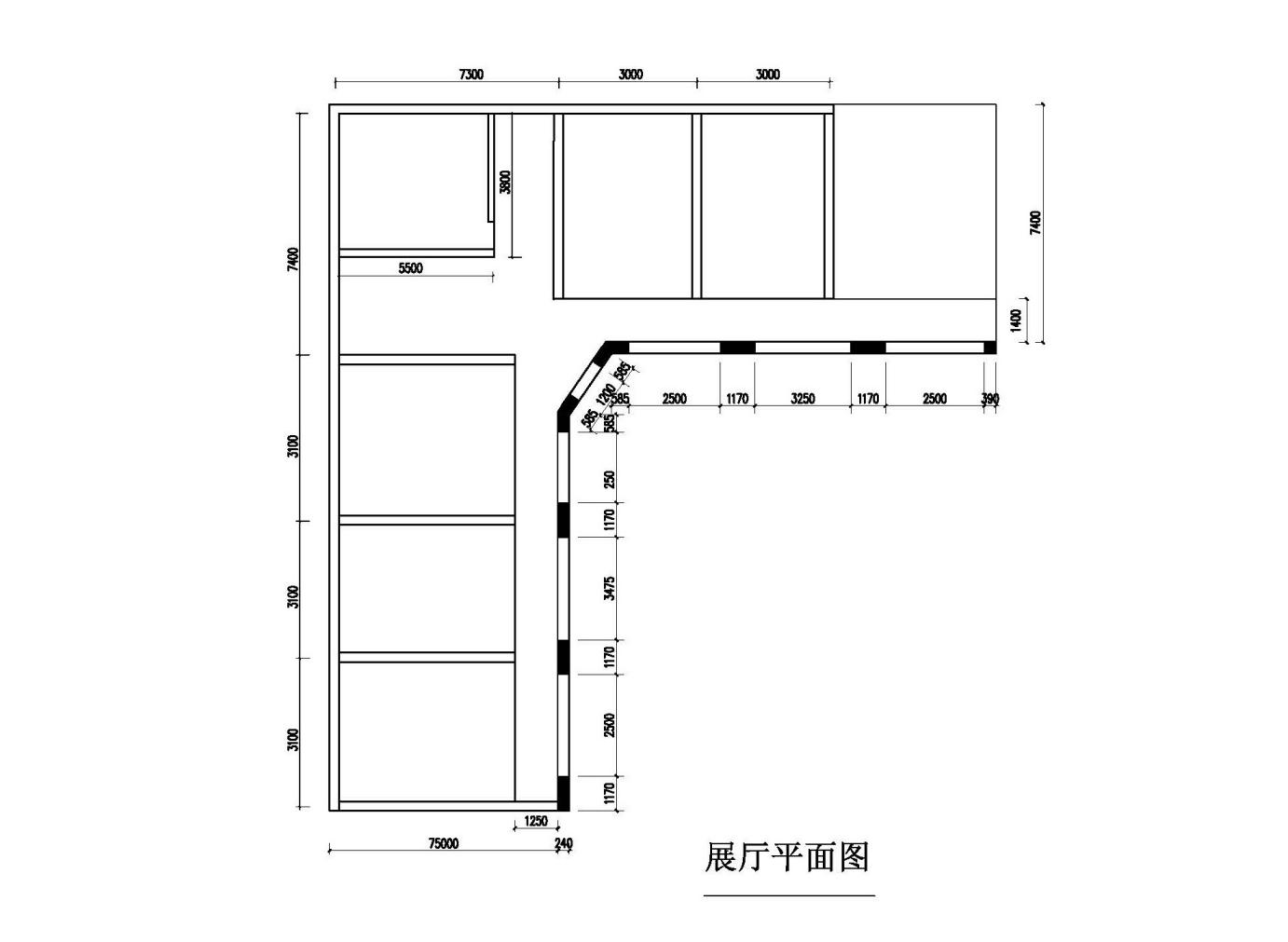 甲方（采购方）：乙方（供应方）：     甲、乙双方根                         项目（招标编号：      ）公开招标的结果，签署本合同。一、货物名称、型号、规格、配置、技术参数、数量及合同价款说明：货物名称、型号、规格、配置、技术参数、数量、品牌等，具体以乙方“技术文件”以及“报价文件”之“分项报价明细表”为准。2.采购内容包括采购清单中货物供货、安装调试、货物验收、培训、质保期内的售后服务等。合同价款包括设备费、安装调试费用、验收费、税金、运输及运输保险费、质保期内维修保养费、特殊工具费、售后服务费、培训费、有关部门的验收费、政策性文件规定及合同包含的所有风险、责任等各项全部费用。3.本项目实行固定单价承包（合同期内单价固定不变），量按实结算。投标人在计算报价时自行考虑一定的风险系数。    二、技术资料 1.乙方应按招标文件规定的时间向甲方提供使用货物的有关技术资料。 2.没有甲方事先书面同意，乙方不得将由甲方提供的有关合同或任何合同条文、规格、计划、图纸、样品或资料提供给与履行本合同无关的任何其他人。即使向履行本合同有关的人员提供，也应注意保密并限于履行合同的必需范围。    三、权利担保 1.乙方应保证所提供的货物或其任何一部分均不会侵犯任何第三方的知识产权。 2.乙方保证所交付的货物的所有权完全属于乙方且无任何抵押、查封等产权瑕疵。    四、履约保证金在合同签订后，乙方应向甲方支付本合同价款2.5％的履约保证金，合计           元。    五、转包或分包 1.本合同范围的货物，应由乙方直接供应，不得转让他人供应。 2.除非得到甲方的书面同意，乙方不得将本合同范围的货物全部或部分分包给他人供应。 3.如有转让和未经甲方同意的分包行为，甲方有权解除合同，没收履约保证金并追究乙方的违约责任。    六、质保期 1、自产品验收合格使用之日起，质保期为     年（具体再参照乙方按投标文件承诺确定）。    七、交货期、交货方式、交货地点及供货要求 1.交货期：180日 2.交货方式：送货上门至甲方指定地点。   3.交货地点：甲方指定地点。 4.供货要求：乙方所供的货物必须为全新的，符合国家标准的合格产品。 5.培训要求：安装调试后，供应商须向使用方人员做好所供产品日常保养、使用、管理的现场实地培训，直至会熟练使用。    八、货款支付    详见招标要求。    九、税费 本合同执行中相关的一切税费均由乙方负担。    十、质量保证及售后服务 1.乙方应按招标文件规定的货物性能、技术要求、质量标准向甲方提供未经使用的全新产品。 2.乙方提供的货物在质保期内因货物本身的质量问题发生故障，乙方应按甲方要求予以处理，具体处理方式如下： ⑴更换：由乙方承担所发生的全部费用。 ⑵贬值处理：由甲乙双方合议定价。 ⑶退货处理：乙方应退还甲方支付的合同款，同时应赔偿因此产生的全部费用（包括但不限于运输、保险、检验、货款利息及银行手续费等）。 3.质保期内出现问题，1小时内响应，2小时内到达现场，12小时内解决问题，对于现场解决不了的故障，中标单位应提供采购人同型号、同规格的备用设备使用，直至故障设备修复； 4.在质保期内，乙方应兑现“投标文件”中“售后服务方案”、“其他实质性优惠承诺”等条款中的相关承诺，并应对货物出现的质量及安全问题负责处理解决并承担一切费用。5.在质保期内乙方必须不得以任何理由影响用户的正常使用。乙方必须对所供产品实行终身维修，配件按市场价格收取。    十一、货物包装、发运及运输 1.乙方应在货物发运前对其进行满足运输距离、防潮、防震、防锈和防破损装卸等要求包装，以保证货物安全运达甲方指定地点。 2.使用说明书、质量检验证明书、随配附件和工具以及清单一并附于货物内。 3.乙方在货物发运手续办理完毕后24小时内或货到甲方48小时前通知甲方，以准备接货。 4.货物在交付甲方验收合格前发生的风险均由乙方负责。 5.货物在规定的交付期限内由乙方送达甲方指定的地点视为交付，乙方同时需通知甲方货物已送达。    十二、验收1.根据《杭州市政府采购履约验收暂行办法》（杭财采监〔2019〕10号）规定，采购人应当根据采购项目的具体情况，自行组织项目验收或者委托采购代理机构验收。2.经验收不合格且无法整改的，不付款不退货，所产生的所有损失由乙方承担。十三、违约责任1.甲方因自身原因无故拒收，经乙方通知后仍拒收货物的，每逾期一日，应按拒收货物价款银行同期贷款利息支付违约金。2.乙方逾期交付货物的，乙方应按逾期交货总额每日千分之一向甲方支付违约金，违约金由甲方从待付货款中扣除。逾期超过约定日期10日不能交货的，甲方可解除本合同，并提请有关部门列入供应商黑名单；如甲方选择继续履行合同的，乙方应按本条约定支付违约金至货到指定地点且验收合格之日止。3.乙方所交的货物品种、型号、规格、技术参数、质量不符合合同规定及招标文件规定标准的，甲方有权拒收该货物，乙方愿意更换货物但逾期交货的，按乙方逾期交货处理，由此增加的费用由乙方自行承担。乙方拒绝更换货物的，甲方可单方面解除合同，并提请有关部门列入供应商黑名单。4.甲方在使用过程中发现货物存在质量问题，乙方拒绝或逾期退换货的，乙方应按前述货物购置价四倍向甲方支付违约金，情节严重的，甲方有权提前有关部门列入供应商黑名单。5.乙方不在约定期限内派人保修的，甲方可以委托他人修理，所需费用按实在质保金中支出，超出部分由乙方承担，且乙方不得以此为由拒绝承担质量保修责任。6.经验收不合格，甲方有权拒绝付款及退货，要求乙方采取更换货物、退货等整改措施，所产生的所有损失由乙方承担，乙方无法整改的，甲方有权解除合同。7.乙方提前解除本合同或因乙方原因导致甲方解除合同的，没收履约保证金，乙方应向甲方支付合同总值10%的违约金，如造成甲方损失超过违约金的，超出部分由乙方继续承担赔偿责任，甲方为实现权利所支出的诉讼费、律师费等各项费用由乙方承担。 十四、不可抗力事件处理1.在合同有效期内，任何一方因不可抗力事件导致不能履行合同，则合同履行期可延长，其延长期与不可抗力影响期相同。2.不可抗力事件发生后，应立即通知对方，并寄送有关权威机构出具的证明。3.不可抗力事件延续120天以上，双方应通过友好协商，确定是否继续履行合同。    十五、诉讼 双方在执行合同中所发生的一切争议，应通过协商解决。如协商不成，可向甲方所在地法院起诉。    十六、合同生效及其它1、合同经双方法定代表人或授权代表签字或盖章并加盖单位公章后生效。2、合同执行中涉及采购资金和采购内容修改或补充的，须签书面补充协议，方可作为主合同不可分割的一部分并备案。3、招标文件、投标文件及评标过程中形成的文字资料、询标纪要均作为本合同的组成部分，具有同等效力。本合同未尽事宜，依据《中华人民共和国民法典》（第三编合同）和《中华人民共和国政府釆购法》的有关规定，双方经协商。4、本合同一式陆份，具有同等法律效力，甲乙双方各执叁份。甲方（盖章）：                                     乙方（盖章）：法定代表人：                                       法定代表人：                或授权代表（签字）：                               或授权代表（签字）：           地址：                                              地址：邮编：                                              邮编：            电话：                                              电话：开户银行：                                          开户银行：帐号：                                               帐号：                                                  签约时间：    年    月   日                                      签约地点：   ★ 此仅为合同书样本，成交单位需根据实际情况和采购人签订相应的合同！第六部分 应提交的有关格式范例一、投标人提交投标文件须知：1、投标人应严格按照以下顺序填写和提交下述规定的全部格式文件以及其他有关资料，混乱的编排导致投标文件被误读或评标委员会查找不到有效文件是投标人的风险。2、所附表格中要求回答的全部问题和/或信息都必须正面回答。3、本声明书的签字人应保证全部声明和问题的回答是真实的和准确的。4、评标委员会将应用投标人提交的资料作出自己的判断。5、投标人提交的材料将在一定期限内被保密保存，但不退还。6、全部文件应按投标人须知中规定的语言和份数提交。投标文件组成漏项或未按规定的格式编制，内容不全或内容字迹模糊辨认不清的情况，将有可能被评标委员会认定为投标无效。电子备份投标文件的外包装封面格式电子备份投标文件项目名称：项目编号：投标人名称：（盖章）投标人地址：在   	年 	月	 日	 时	 分之前不得启封。年	  月   	日资格文件部分(封面）（项目名称）资  格  文  件（线上电子招投标）招标编号：YHZFCG2022-投标文件投标人全称：（单位公章或电子公章）投标人地址：年   月   日目录（1）符合参加政府采购活动应当具备的一般条件的承诺函……………（页码）（2）落实政府采购政策需满足的资格要求………………………………（页码）（3）本项目的特定资格要求………………………………………………（页码）（4）联合体协议（以联合体形式投标的，提供联合协议）……………（页码）一、 符合参加政府采购活动应当具备的一般条件的承诺函（采购人）、（采购代理机构）：我方参与（余杭区水文测站改造提升项目三期）【招标编号：（YHZFCG2022-116）】政府采购活动，郑重承诺：（一）具备《中华人民共和国政府采购法》第二十二条第一款规定的条件：1、具有独立承担民事责任的能力；2、具有良好的商业信誉和健全的财务会计制度； 3、具有履行合同所必需的设备和专业技术能力；4、有依法缴纳税收和社会保障资金的良好记录；5、参加政府采购活动前三年内，在经营活动中没有重大违法记录；6、具有法律、行政法规规定的其他条件。（二）未被信用中国（www.creditchina.gov.cn)、中国政府采购网（www.ccgp.gov.cn）列入失信被执行人、重大税收违法案件当事人名单、政府采购严重违法失信行为记录名单。（三）不存在以下情况：1、单位负责人为同一人或者存在直接控股、管理关系的不同供应商参加同一合同项下的政府采购活动的；投标人名称(电子签名)：                                              日期：  年  月   日二、落实政府采购政策需满足的资格要求（根据招标公告落实政府采购政策需满足的资格要求选择提供相应的材料；未要求的，无需提供）A.专门面向中小企业，货物全部由符合政策要求的中小企业（或小微企业）制造或者服务全部由符合政策要求的中小企业（或小微企业）承接的，提供相应的中小企业声明函（附件5）。 B.要求以联合体形式参加的，提供联合协议和中小企业声明函（附件5），联合协议中中小企业合同金额应当达到招标公告载明的比例；如果供应商本身提供所有标的均由中小企业制造或承接的，视同符合了资格条件，无需再与其他中小企业组成联合体参加政府采购活动，无需提供联合协议。    联合协议（联合体所有成员名称）自愿组成一个联合体，以一个投标人的身份参加（项目名称）【招标编号：（采购编号）】投标。 一、各方一致决定，（某联合体成员名称）为联合体牵头人，代表所有联合体成员负责投标和合同实施阶段的主办、协调工作。二、所有联合体成员各方签署授权书，授权书载明的授权代表根据招标文件规定及投标内容而对采购人、采购机构所作的任何合法承诺，包括书面澄清及相应等均对联合投标各方产生约束力。三、本次联合投标中，分工如下：（联合体其中一方成员名称）承担的工作和义务为：             ；（联合体其中一方成员名称）承担的工作和义务为：             ；……。四、中小企业合同金额达到  %，小微企业合同金额达到 %。五、如果中标，联合体各成员方共同与采购人签订合同，并就采购合同约定的事项对采购人承担连带责任。六、有关本次联合投标的其他事宜：1、联合体各方不再单独参加或者与其他供应商另外组成联合体参加同一合同项下的政府采购活动。2、联合体中有同类资质的各方按照联合体分工承担相同工作的，按照资质等级较低的供应商确定资质等级。3、本协议提交采购人、采购机构后，联合体各方不得以任何形式对上述内容进行修改或撤销。联合体成员名称(电子签名/公章)：联合体成员名称(电子签名/公章)：……                                               日期：  年  月   日C、要求合同分包的，提供分包意向协议和中小企业声明函（附件5），分包意向协议中中小企业合同金额应当达到招标公告载明的比例；如果供应商本身提供所有标的均由中小企业制造或承接，视同符合了资格条件，无需再向中小企业分包，无需提供分包意向协议。分包意向协议（中标后以分包方式履行合同的，提供分包意向协议；采购人不同意分包或者投标人中标后不以分包方式履行合同的，则不需要提供。）（投标人名称）若成为（项目名称）【招标编号：（采购编号）】的中标供应商，将依法采取分包方式履行合同。（投标人名称）与（所有分包供应商名称）达成分包意向协议。 一、分包标的及数量（投标人名称）将   XX工作内容   分包给（某分包供应商名称），（某分包供应商名称），具备承担XX工作内容相应资质条件且不得再次分包；……二、分包工作履行期限、地点、方式三、质量四、价款或者报酬五、违约责任六、争议解决的办法七、其他中小企业合同金额达到  %，小微企业合同金额达到 %  。                                           投标人名称(电子签名)：分包供应商名称：……                                        日期：  年  月   日商务技术文件部分（封面）（项目名称）商 务 技 术 文 件（线上电子招投标）  招标编号：YHZFCG2022- 投标文件投标人全称：（单位公章或电子公章）投标人地址：年   月   日商务技术文件部分目录（1）投标函…………………………………………………………………………………（页码）（2）授权委托书或法定代表人（单位负责人、自然人本人）身份证明………（页码）（3）符合性审查资料………………………………………………………………………（页码）（4）评标标准相应的商务技术资料……………………………………………………（页码）（5）商务技术偏离表………………………………………………………………………（页码）（6）所投产品具体配置表………………………………………………………………（页码）（7）政府采购供应商廉洁自律承诺书…………………………………………………（页码）（8）投标人签署的《政府采购活动现场确认声明书》……………………………（页码）一、投标函（采购人）、（采购代理机构）：我方参加你方组织的（余杭区水文测站改造提升项目三期）【招标编号：（YHZFCG2022-116）】招标的有关活动，并对此项目进行投标。为此：1、我方承诺投标有效期从提交投标文件的截止之日起     天（不少于90天），本投标文件在投标有效期满之前均具有约束力。2、我方的投标文件包括以下内容：2.1资格文件：2.1.1承诺函；2.1.2落实政府采购政策需满足的资格要求（如果有）；2.1.3本项目的特定资格要求（如果有）。2.2 商务技术文件：2.2.1投标函； 2.2.2授权委托书或法定代表人（单位负责人）身份证明；2.2.3联合协议（如果有）；2.2.4分包意向协议（如果有）；2.2.5符合性审查资料；2.2.6评标标准相应的商务技术资料；2.2.7商务技术偏离表；2.2.8政府采购供应商廉洁自律承诺书；2.3报价文件2.3.1开标一览表（报价表）；2.3.2中小企业声明函（如果有）。3、我方承诺除商务技术偏离表列出的偏离外，我方响应招标文件的全部要求。4、如我方中标，我方承诺：4.1在收到中标通知书后，在中标通知书规定的期限内与你方签订合同； 4.2在签订合同时不向你方提出附加条件； 4.3按照招标文件要求提交履约保证金； 4.4在合同约定的期限内完成合同规定的全部义务。 5、其他补充说明:                                        。投标人名称（电子签名）：                               日期：  年   月   日二、授权委托书或法定代表人（单位负责人、自然人本人）身份证明授权委托书（适用于非联合体投标）                               （采购人）、（采购代理机构）：现委托          （姓名）为我方代理人（身份证号码：          ，手机：          ），以我方名义处理（项目名称）【招标编号：（采购编号）】政府采购投标的一切事项，其法律后果由我方承担。    委托期限：自   年 月  日起至  年  月  日止。    特此告知。                                                 投标人名称(电子签名)：                                                 签发日期：  年  月   日       授权委托书（适用于联合体投标）（采购人）、（采购代理机构）：现委托          （姓名）为我方代理人（身份证号码：          ，手机：          ），以我方名义处理（项目名称）【招标编号：（采购编号）】政府采购投标的一切事项，其法律后果由我方承担。    委托期限：自   年 月  日起至  年  月  日止。    特此告知。联合体成员名称(电子签名/公章)：联合体成员名称(电子签名/公章)：……                                               日期：  年  月   日注：另提供-法人或者其他组织机构的营业执照（扫描件或复印件加盖公章）或事业法人登记证书或其他工商等登记证明材料； 金融、保险、通讯等特定行业的全国性企业所设立的区域性分支机构，以及个体工商户、个人独资企业、合伙企业，如果已经依法办理了工商、税务和社保登记手续，并且获得总公司（总机构）授权或能够提供房产权证或其他有效财产证明材料（在投标文件中提供相关材料），证明其具备实际承担责任的能力和法定的缔结合同能力，可以独立参加政府采购活动，由单位负责人签署相关文件材料；法定代表人、单位负责人或自然人本人的身份证明（适用于法定代表人、单位负责人或者自然人本人代表投标人参加投标）身份证件扫描件：                  投标人名称(电子签名)：                                                 日期：  年  月  日三、符合性审查资料                  投标人名称(电子签名)：                                                 日期：  年  月  日四、评标标准相应的商务技术资料（按招标文件第四部分评标办法前附表中“投标文件中评标标准相应的商务技术资料目录”提供资料）五、商务技术偏离表投标人保证：除商务技术偏离表列出的偏离外，投标人响应招标文件的全部要求。须对应采购清单及技术要求逐条一一响应。                  投标人名称(电子签名)：                                                 日期：  年  月  日六、所投产品具体配置表所投产品具体配置表：详细列明所投产品设备清单，完整配置方案及技术指标，项目的主要设备必须明确所投产品的品牌、规格型号、材质及具体技术指标，任何含糊不清的表述对评标结果的影响将是投标人的责任；  投标人名称(电子签名)：        日期：   年  月   日七、政府采购供应商廉洁自律承诺书（采购人）、（采购代理机构）：我单位响应你单位项目招标要求参加投标。在这次投标过程中和中标后，我们将严格遵守国家法律法规要求，并郑重承诺：一、不向项目有关人员及部门赠送礼金礼物、有价证券、回扣以及中介费、介绍费、咨询费等好处费； 二、不为项目有关人员及部门报销应由你方单位或个人支付的费用； 三、不向项目有关人员及部门提供有可能影响公正的宴请和健身娱乐等活动； 四、不为项目有关人员及部门出国（境）、旅游等提供方便；五、不为项目有关人员个人装修住房、婚丧嫁娶、配偶子女工作安排等提供好处；六、严格遵守《中华人民共和国政府采购法》《中华人民共和国招标投标法》《中华人民共和国民法典》等法律法规，诚实守信，合法经营，坚决抵制各种违法违纪行为。 如违反上述承诺，你单位有权立即取消我单位投标、中标或在建项目的建设资格，有权拒绝我单位在一定时期内进入你单位进行项目建设或其他经营活动，并通报市财政局。由此引起的相应损失均由我单位承担。投标人名称（电子签名）：                                                                                                                                                                                                               日期：   年   月   日报价文件部分（封面） （项目名称）报 价 文 件（线上电子招投标）  招标编号：YHZFCG2022- 投标文件投标人全称：（单位公章或电子公章）投标人地址：年   月   日报价文件部分目录（1）开标一览表（报价表）………………………………………………………（页码）（2）中小企业声明函（如有）……………………………………………………（页码）一、开标一览表（报价表）（采购人）、（采购代理机构）：按你方招标文件要求，我们，本投标文件签字方，谨此向你方发出要约如下：如你方接受本投标，我方承诺按照如下开标一览表（报价表）的价格完成（余杭区水文测站改造提升项目三期）【招标编号：（YHZFCG2022-116）】的实施。开标一览表（报价表）(单位均为人民币元)注：1、投标人需按本表格式填写，不得自行更改。2、有关本项目实施所涉及的一切费用均计入报价。采购人将以合同形式有偿取得货物或服务，不接受投标人给予的赠品、回扣或者与采购无关的其他商品、服务，不得出现“0元”“免费赠送”等形式的无偿报价，否则视为投标文件含有采购人不能接受的附加条件的，投标无效。3、以上表格要求细分项目及报价，在“规格型号（或具体服务）”一栏中，货物类项目填写规格型号，服务类项目填写具体服务。4、特别提示：采购机构将对项目名称和项目编号，中标供应商名称、地址和中标金额，主要中标标的的名称、规格型号、数量、单价、服务要求等予以公示。5、符合招标文件中列明的可享受中小企业扶持政策的投标人，请填写中小企业声明函。注：投标人提供的中小企业声明函内容不实的，属于提供虚假材料谋取中标、成交，依照《中华人民共和国政府采购法》等国家有关规定追究相应责任。投标人名称（公章）：      日期：   年  月   日二、中小企业声明函[招标公告落实政府采购政策需满足的资格要求为“无”即本项目或标项未预留份额专门面向中小企业时，符合《政府采购促进中小企业发展管理办法》规定的小微企业拟享受价格扣除政策的，需提供中小企业声明函（附件5）。]政府采购支持中小企业信用融资相关事项通知为贯彻落实中央、省、市关于支持民营经济健康发展有关精神，发挥政府采购在促进中小企业发展中的政策引导作用，缓解中小企业融资难、融资贵问题，杭州市财政局、中国银保监会浙江监管局、杭州市地方金融监督管理局、杭州市经济和信息化局制定《杭州市政府采购支持中小企业信用融资管理办法》。相关事项通知如下：一、适用对象凡已在浙江政府采购网上注册入库，并取得杭州市政府采购合同的中小企业供应商（以下简称“供应商”），均可申请政府采购信用融资。二、相关信息获取方式市财政局在杭州市政府采购网上建设信用融资模块，并与“浙里办”浙江政务服务平台对接，推进政府采购中标成交信息、合同信息等信息资源共享，鼓励各银行采用线上融资模式，将银行业务系统与信用融资模块对接，实现供应商“一次也不跑”，同时提供相关的服务支持，做好协调工作。三、　政府采购信用融资操作流程：（一）线上融资模式：　　1.供应商根据合作银行提供的方案，自行选择金融产品，并办理开户等手续；　　2.供应商中标后，可通过杭州市政府采购网或“浙里办”测算授信额度；　　3.采购合同签订后，供应商在杭州市政府采购网或“浙里办”向合作银行发出融资申请；　　4.审批通过后，在线办理放贷手续。　　（二）线下融资模式：　　1.供应商根据合作银行提供的方案，自行选择金融产品，向合作银行提出信用资格预审，并办理开户等手续；　　2.采购合同签订后，供应商在杭州市政府采购网或“浙里办”向合作银行发出融资申请；　　3.合作银行在信用融资模块受理申请后，供应商提供审批材料。合作银行应对申请信用融资的供应商及备案的政府采购合同信息进行核对和审查；　　4.审批通过后，合作银行应按照合作备忘录中约定的审批放款期限和优惠利率及时予以放款。（三）杭州e融平台申请融资供应商通过杭州e融平台政采贷专区，自行选择金融产品，按规定手续办理贷款流程。四、注意事项1、对拟用于信用融资的政府采购合同，供应商在签订合同时应当在合同中注明融资银行名称及账号，作为在该银行的唯一收款账号。2、供应商弄虚作假或以伪造政府采购合同等方式违规获取政府采购信用融资，或不及时还款，或出现其他违反本办法规定情形的，按融资合同约定承担违约责任；涉嫌犯罪的，移送司法机关处理。附件附件1：残疾人福利性单位声明函本单位郑重声明，根据《财政部 民政部 中国残疾人联合会关于促进残疾人就业政府采购政策的通知》（财库〔2017〕 141号）的规定，本单位为符合条件的残疾人福利性单位，且本单位参加______单位的______项目采购活动提供本单位制造的货物（由本单位承担工程/提供服务），或者提供其他残疾人福利性单位制造的货物（不包括使用非残疾人福利性单位注册商标的货物）。本单位对上述声明的真实性负责。如有虚假，将依法承担相应责任。               投标人名称（电子签名）：       日  期：附件2：质疑函范本及制作说明质疑函范本一、质疑供应商基本信息质疑供应商：                                        地址：                          邮编：                                                   联系人：                      联系电话：                              授权代表：                                          联系电话：                                            地址：                         邮编：                                                二、质疑项目基本情况质疑项目的名称：                                      质疑项目的编号：               包号：                 采购人名称：                                         采购文件获取日期：                                           三、质疑事项具体内容质疑事项1：                                         事实依据：                                          法律依据：                                          质疑事项2……四、与质疑事项相关的质疑请求请求：                                               签字(签章)：                   公章：                      日期：    质疑函制作说明：1.供应商提出质疑时，应提交质疑函和必要的证明材料。2.质疑供应商若委托代理人进行质疑的，质疑函应按要求列明“授权代表”的有关内容，并在附件中提交由质疑供应商签署的授权委托书。授权委托书应载明代理人的姓名或者名称、代理事项、具体权限、期限和相关事项。3.质疑供应商若对项目的某一分包进行质疑，质疑函中应列明具体分包号。4.质疑函的质疑事项应具体、明确，并有必要的事实依据和法律依据。5.质疑函的质疑请求应与质疑事项相关。6.质疑供应商为自然人的，质疑函应由本人签字；质疑供应商为法人或者其他组织的，质疑函应由法定代表人、主要负责人，或者其授权代表签字或者盖章，并加盖公章。附件3：投诉书范本及制作说明投诉书范本一、投诉相关主体基本情况投诉人：                                               地     址：                             邮编：            法定代表人/主要负责人：                                     联系电话：                                             授权代表：             联系电话：                  地     址：                             邮编：                             被投诉人1：                                             地     址：                             邮编：           联系人：               联系电话：                       被投诉人2……相关供应商：                                               地     址：                             邮编：           联系人：               联系电话：                            二、投诉项目基本情况项目采购：                                        采购项目编号：                 包号：              采购人名称：                                             代理机构名称：                                         采购文件公告:是/否 公告期限：                                 采购结果公告:是/否 公告期限：                        三、质疑基本情况投诉人于   年   月  日,向                   提出质疑，质疑事项为：                                采购人/代理机构于   年   月   日,就质疑事项作出了答复/没有在法定期限内作出答复。四、投诉事项具体内容投诉事项 1：                                       事实依据：                                         法律依据：                                          投诉事项2……五、与投诉事项相关的投诉请求请求：                                               签字(签章)：                   公章：                      日期：    投诉书制作说明：1.投诉人提起投诉时，应当提交投诉书和必要的证明材料，并按照被投诉人和与投诉事项有关的供应商数量提供投诉书副本。2.投诉人若委托代理人进行投诉的，投诉书应按照要求列明“授权代表”的有关内容，并在附件中提交由投诉人签署的授权委托书。授权委托书应当载明代理人的姓名或者名称、代理事项、具体权限、期限和相关事项。3.投诉人若对项目的某一分包进行投诉，投诉书应列明具体分包号。4.投诉书应简要列明质疑事项，质疑函、质疑答复等作为附件材料提供。5.投诉书的投诉事项应具体、明确，并有必要的事实依据和法律依据。6.投诉书的投诉请求应与投诉事项相关。7.投诉人为自然人的，投诉书应当由本人签字；投诉人为法人或者其他组织的，投诉书应当由法定代表人、主要负责人，或者其授权代表签字或者盖章，并加盖公章。附件4：业务专用章使用说明函（采购人）、（采购代理机构）我方                         (投标人全称)是中华人民共和国依法登记注册的合法企业，在参加你方组织的（余杭区水文测站改造提升项目三期）项目【招标编号：（YHZFCG2022-116）】投标活动中作如下说明：我方所使用的“XX专用章”与法定名称章具有同等的法律效力，对使用“XX专用章”的行为予以完全承认，并愿意承担相应责任。   特此说明。投标单位（法定名称章）：                              日期：       年     月     日附：投标单位法定名称章（印模）                投标单位“XX专用章”（印模）附件5：中小企业声明函中小企业声明函（货物）本公司（联合体）郑重声明，根据《政府采购促进中小企业发展管理办法》（财库﹝2020﹞46 号）的规定，本公司（联合体）参加 （单位名称） 的 （项目名称） 采购活动，提供的货物全部由符合政策要求的中小企业制造。相关企业（含联合体中的中小企业、签订分包意向协议的中小企业）的具体情况如下：1. （标的名称） ，属于 （采购文件中明确的所属行业）行业 ；制造商为 （企业名称） ，从业人员  人，营业收入为  万元，资产总额为   万元，属于 （中型企业、小型企业、微型企业） ；2. （标的名称） ，属于 （采购文件中明确的所属行业）行业 ；制造商为 （企业名称） ，从业人员  人，营业收入为  万元，资产总额为   万元，属于 （中型企业、小型企业、微型企业） ；……以上企业，不属于大企业的分支机构，不存在控股股东为大企业的情形，也不存在与大企业的负责人为同一人的情形。本企业对上述声明内容的真实性负责。如有虚假，将依法承担相应责任。投标人名称(电子签名)：                                           日期：  年  月   日从业人员、营业收入、资产总额填报上一年度数据，无上一年度数据的新成立企业可不填报。注：符合《关于促进残疾人就业政府采购政策的通知》（财库〔2017〕141号）规定的条件并提供《残疾人福利性单位声明函》（附件1）的残疾人福利性单位视同小型、微型企业；根据《关于政府采购支持监狱企业发展有关问题的通知》（财库[2014]68号）的规定，投标人提供由省级以上监狱管理局、戒毒管理局（含新疆生产建设兵团）出具的属于监狱企业证明文件的，视同为小型和微型企业。附件（中标后提供）：承 诺 书耀华建设管理有限公司 ：我单位参与投标的   （项目名称）   有幸中标，考虑本项目备案事宜，故由我单位再提供纸质版电子投标文件一式三份（正本一份红章版，副本二份，可为正本复印件）递交给招标代理机构备案，本公司承诺：本单位提交给招标代理机构备案的投标文件纸质版与电子投标文件内容均一致，如不一致导致的任何法律责任自负。特此承诺！投标人名称（盖公章）：2022年   月   日确认声明书（将以下表格填写完成后，与投标文件同步制作递交）（要求在电子投标文件解密后，自行核实下述承诺内容，如有不符，重新联系代理公司重新按新的内容邮箱递交）政府采购活动现场确认声明书     采购人、代理机构        ：本人经由                  （单位）负责人        （姓名）合法授权参加                项目（编号：        ）政府采购活动，经与本单位法人代表（负责人）联系确认，现就有关公平竞争事项郑重声明如下： 本单位与采购人之间 □不存在利害关系 □存在下列利害关系           ：  A.投资关系    B.行政隶属关系    C.业务指导关系  D.其他可能影响采购公正的利害关系（如有，请如实说明）                 。  二、现已清楚知道参加本项目采购活动的其他所有供应商名称，本单位 □与其他所有供应商之间均不存在利害关系 □与           （供应商名称）之间存在下列利害关系          ：  A.法定代表人或负责人或实际控制人是同一人  B.法定代表人或负责人或实际控制人是夫妻关系  C.法定代表人或负责人或实际控制人是直系血亲关系  D.法定代表人或负责人或实际控制人存在三代以内旁系血亲关系  E.法定代表人或负责人或实际控制人存在近姻亲关系  F.法定代表人或负责人或实际控制人存在股份控制或实际控制关系  G.存在共同直接或间接投资设立子公司、联营企业和合营企业情况  H.存在分级代理或代销关系、同一生产制造商关系、管理关系、重要业务（占主营业务收入50%以上）或重要财务往来关系（如融资）等其他实质性控制关系    I.其他利害关系情况                              。现已清楚知道并严格遵守政府采购法律法规和现场纪律。我发现                    供应商之间存在或可能存在上述第二条第        项利害关系。                                          供应商盖章：授权委托代表签名：                                               年    月    日现场勘察证明（模板）兹证明           （投标人）委托           （项目负责人），对余杭区水文测站改造提升项目三期项目进行了现场勘察。    展厅建设实地勘察情况水文建设站点实地勘察情况特此证明业主单位（盖章）：杭州市余杭区水文水资源监测站2022年   月    日注：1、项目负责人需本人现场勘察，并提供相关身份证明。2、项目负责人需与投标文件一致。序号事项本项目的特别规定1报价要求有关本项目实施所需的所有费用（含税费）均计入报价。开标一览表（报价表）是报价的唯一载体。投标文件中价格全部采用人民币报价。招标文件未列明，而投标人认为必需的费用也需列入报价。▲投标报价出现下列情形的，投标无效：1.1采购预算/最高限价：6950000.00，投标人针对本项目的投标报价不得超过采购预算金额，否则其投标无效。1.2报价明显低于其他通过符合性审查投标人的报价，有可能影响产品质量或者不能诚信履约的，未能按要求提供书面说明或者提交相关证明材料证明其报价合理性的;1.3投标人对根据修正原则修正后的报价不确认的。1.4投标文件出现不是唯一的、有选择性投标报价的；2分包 A同意将非主体、非关键性的工作分包。 B不同意分包。3投标人应当提供的资格、资信证明文件（1）资格证明文件：见招标文件第二部分11.1。投标人未提供有效的资格证明文件的，视为投标人不具备招标文件中规定的资格要求，投标无效。3投标人应当提供的资格、资信证明文件（2）资信证明文件：根据招标文件第四部分评标标准提供。4开标前答疑会或现场考察A不组织；自行踏勘，安全责任自负。☐B组织，时间：  /   ,地点：   /   ，联系人：   /   ，联系方式：    /    。5样品提供A不要求提供；其中演示所须产品，供应商自行准备。B要求提供。6方案讲解演示A不组织。B组织，根据评审细则进行。注：因投标人自身原因导致无法演示或者演示效果不理想的，责任自负。◆方案中提供模型视频及其源文件等相关方案讲解演示材料均可与备份文件直接或快递送至开标地址。7是否允许采购进口产品本项目不允许采购进口产品。☐可以采购进口产品，优先采购向我国企业转让技术、与我国企业签订消化吸收再创新方案的供应商的进口产品；但如果因信息不对称等原因，仍有满足需求的国内产品要求参与采购竞争的，采购人及其委托的采购代理机构不对其加以限制，将按照公平竞争原则实施采购。8项目属性与核心产品A货物类，单一产品或核心产品为：遥测终端、雷达水位计。B服务类。9采购标的对应的中小企业划分标准所属行业（1）本次采购为非专门面向中小企业预留采购份额的采购项目；（2）本采购文件所称中小企业，是指在中华人民共和国境内依法设立，依据国务院批准的中小企业划分标准确定的中型企业、小型企业和微型企业，但与大企业的负责人为同一人， 或者与大企业存在直接控股、管理关系的除外。（3）本次采购标的为 余杭区水文测站改造提升项目三期 ，对应的中小企业划分标准所属行业是：工业；说明： 　　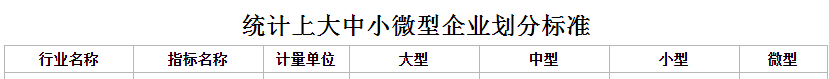 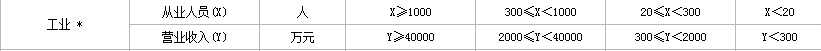 1.大型、中型和小型企业须同时满足所列指标的下限，否则下划一档；微型企业只须满足所列指标中的一项即可。 　　 2.附表中各行业的范围以《国民经济行业分类》（GB/T4754-2017）为准。3.企业划分指标以现行统计制度为准。 1）从业人员，是指期末从业人员数，没有期末从业人员数的，采用全年平均人员数代替。 2）营业收入，工业、建筑业、限额以上批发和零售业、限额以上住宿和餐饮业以及其他设置主营业务收入指标的行业，采用主营业务收入；限额以下批发与零售业企业采用商品销售额代替；限额以下住宿与餐饮业企业采用营业额代替；农、林、牧、渔业企业采用营业总收入代替；其他未设置主营业务收入的行业，采用营业收入指标。 3）资产总额，采用资产总计代替。(4)符合小微企业划分标准的个体工商户，视同小微企业。(5)参加本次采购活动的供应商（服务承接商）为小微企业的，其报价给予10%的扣除，用扣除后的价格参加评审。小微企业将合同分包给大中型企业的，其报价不予扣除。(6)监狱企业和残疾人福利性单位视同小型、微型企业， 按《财政部 司法部关于政府采购支持监狱企业发展有关问题的通知》(财库〔2014〕68 号)、《财政部 民政部  中国残疾人联合会关于促进残疾人就业政府采购政策的通知》（财库〔2017〕141 号）的规定执行。10▲节能产品、环境标志产品采购人拟采购的产品属于品目清单范围的，采购人及其委托的采购代理机构将依据国家确定的认证机构出具的、处于有效期之内的节能产品、环境标志产品认证证书，对获得证书的产品实施政府优先采购或强制采购。11中小企业信用融资为支持和促进中小企业发展，进一步发挥政府采购政策功能，杭州市财政局与省银保监局、市地方金融监督管理局、市经信局共同出台了《杭州市政府采购支持中小企业信用融资管理办法》，供应商若有融资意向，详见《政府采购支持中小企业信用融资相关事项通知》，或登录杭州市政府采购网“中小企业信用融资”模块，查看信用融资政策文件及各相关银行服务方案。11中小企业信用融资供应商中标后也可在“政采云”平台申请政采贷：操作路径：登录政采云平台 - 金融服务中心 -【融资服务】，可在热门申请中选择产品直接申请，也可点击云智贷匹配适合产品进行申请，或者在可申请项目中根据该项目进行申请。12备份投标文件送达地点和签收人员备份投标文件送达地点：密封包装后（建议顺丰邮寄形式）投标截止时间前递交、一份（邮寄地址：杭州市临平区南苑街道华元欢乐城-华元大厦20层2022办公室；备份投标文件签收人员联系电话：黄斌收，15968881602。采购人、采购机构不强制或变相强制投标人提交备份投标文件。13招标服务费本项目的招标代理费用由中标单位支付，代理费用付款参照《招标代理服务收费管理暂行办法》的通知（计价格[2002]1980号）文件计取，优惠后为47000元，直接支付给分散采购招标代理单位，投标人在报价时应综合考虑该笔费用，但不单列进投标总价。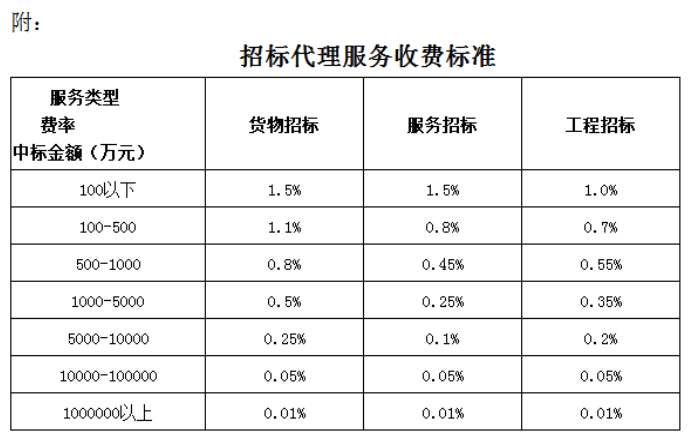 （一）展厅体验馆布置（一）展厅体验馆布置（一）展厅体验馆布置（一）展厅体验馆布置（一）展厅体验馆布置序号项目名称参数指标数量单位一、自然灾害体验室一、自然灾害体验室一、自然灾害体验室一、自然灾害体验室一、自然灾害体验室1场景类还原应用场景美陈、造型、景观制作、机械运动结合多媒体的手段，展现灾害场景，整个过程不低于5分钟，体验一场完整的自然灾害；（占地面积不少于55平方米）1.各个场景包含但不限于模拟台风、河道、暴雨、雷电、房屋、灾害发生过程等，动态展示自然灾害引发的灾害场景，实景展示，身临其境；2.各个场景结束后可自动复原重复使用，减轻运维成本；3.提供详细剧本与解说词，根据剧本搭建场景（不少于5个场景）；4.每个场景与拟定剧本符合，环环相扣，展现出流畅的故事性和教育意义；5.场景中使用的机械设备、模型采用的材料和技术规格，根据设计结合招标需求在投标文件中列出详细清单。6.中标后根据要求提供深化详细的设计展示图与施工图；1项2影像媒体影像媒体内容，紧扣主题，内容用于场景中的铺垫、过渡、总结等，总时间不少于3分钟，实施过程中根据基本场景要求分配播放片段及时间；1项3工控机I5-11600；256G-SSD；GTX-1060TI显卡；1台4图像成像设备详见具体参数（二）。1台二、水文教学体验室二、水文教学体验室二、水文教学体验室二、水文教学体验室二、水文教学体验室1水文教学模型1.制作苕溪瓶窑段实景模型及配套的电子3D模型（根据实景0.19-0.21平方公里，1:100比例大小制作；）；
2.模型包含揽道、浮子水位计、电波流速仪、雷达水位计、侧扫雷达、固定式ADCP、雨量观测场制作机械机构模型，均为动态模型；
3.揽道按原型实际功能进行制作，还原测流功能，后期可进行教学操作；
4.配套讲解视频制作（每个场景讲解时间不低于1分钟，分辨率不低于1080p/30hz）；5.河道包含水循环系统，水源可重复利用；6.设备、材料需耐水淋、耐腐蚀；7.中标后继续根据要求提供深化详细的平面设计图、展示图以及施工图。1套2工控机I5-11600；256G-SSD；GTX-1060TI显卡；1台3模型展示屏详见具体参数（一）；2台三、展厅音视频设备三、展厅音视频设备三、展厅音视频设备三、展厅音视频设备三、展厅音视频设备1音响详见具体参数（三）；6台2功放详见具体参数（四）；3台3数字音频处理器详见具体参数（五）；1台5电源管理器详见具体参数（六）；2台6展厅无线一拖二讲解话筒详见具体参数（七）；1套7全媒体视音频融合管理平台软件详见具体参数（八）；1套四、测量仪器体验室及活动室四、测量仪器体验室及活动室四、测量仪器体验室及活动室四、测量仪器体验室及活动室四、测量仪器体验室及活动室1测量体验室提供测量仪器设备展柜，展柜材质以钢化玻璃为主，不少于8平方米；中标后继续根据要求提供深化详细的平面设计图、展示图；1项2活动室休息交流等功能，设计中展示党建内容；中标后继续根据要求提供深化详细的平面设计图、展示图；1项五、展厅网络及安全设备五、展厅网络及安全设备五、展厅网络及安全设备五、展厅网络及安全设备五、展厅网络及安全设备1防火墙详见具体参数（九）；1台2交换机详见具体参数（十）；3台3AP详见具体参数（十一）；5台4AC详见具体参数（十二）；1台六、电子沙盘控制多功能操作台六、电子沙盘控制多功能操作台六、电子沙盘控制多功能操作台六、电子沙盘控制多功能操作台六、电子沙盘控制多功能操作台1超高清HDMI显示节点详见具体参数（十三）；3台2操作台定制；投标时提供效果图；1套3工控机I5-11600；256G-SSD；GTX-1060TI显卡；1台4其他附件配套线缆、设备等；1项七、VR全景影像七、VR全景影像七、VR全景影像七、VR全景影像七、VR全景影像1VR全景图根据要求拍摄6K以上分辨率全景图；5套2热点制作结合场景制作热点；20个八、中控系统八、中控系统八、中控系统八、中控系统八、中控系统1展厅多应用控制平台详见具体参数（十四）；1套2中控主机通过网络、RS232、485工业控制接口，实现视频、音频、电源等设备的控制，本项目要求实现灯光的开关、设备的开关以及音视频的切换。1台3中控编程安装调试、强弱电改造、系统编程、逻辑控制；1项4电源时序主机详见具体参数（十五）；1台5展厅安全防护详见具体参数（十六）；1套九、配套展厅布展九、配套展厅布展九、配套展厅布展九、配套展厅布展九、配套展厅布展1布展装饰展厅约250方占地面积涉及的墙顶地面拆建，垃圾清运、包含后期配合展项要求涉及的所有装修内容。1项2广告图纸涉及的所有墙面的平面广告；提供720全景图后深化完善制作；1项3灯光配套实施；1项4强弱电气配套实施；1项（二）水文测站改造提升（二）水文测站改造提升（二）水文测站改造提升（二）水文测站改造提升（二）水文测站改造提升序号项目名称参数指标数量单位一、新建雨量站（堰山、杨家河、良渚遗址）一、新建雨量站（堰山、杨家河、良渚遗址）一、新建雨量站（堰山、杨家河、良渚遗址）一、新建雨量站（堰山、杨家河、良渚遗址）一、新建雨量站（堰山、杨家河、良渚遗址）1遥测终端（含安全网关）支持浙江水文防汛通信平台；详见具体参数（十七）；3台2翻斗式雨量计0.5mm 翻斗式；3台3太阳能供电系统12V/≥50W/65AH；3套4设备安装套件包含设备箱、防雷模块、充放电控制器、空气开关等；3个5支架、线缆及附件太阳能支架等安装所需附件；3套6配套土建设施含设备支架、施工、材料、安装等；3项7标识标牌根据街道要求，符合本地环境要求定制；3套8遥测设备安装调试遥测设备安装调试;3项9通信费含移动通信费二年；3项二、新建水位雨量站（仙岩溪、百丈半山、连俱港、陈和村、甘坞、毛竹坞、）二、新建水位雨量站（仙岩溪、百丈半山、连俱港、陈和村、甘坞、毛竹坞、）二、新建水位雨量站（仙岩溪、百丈半山、连俱港、陈和村、甘坞、毛竹坞、）二、新建水位雨量站（仙岩溪、百丈半山、连俱港、陈和村、甘坞、毛竹坞、）二、新建水位雨量站（仙岩溪、百丈半山、连俱港、陈和村、甘坞、毛竹坞、）1遥测终端（含安全网关）支持浙江水文防汛通信平台6台2翻斗式雨量计0.5mm 翻斗式；6台3雷达式水位传感器详见具体参数（二十）；6台4太阳能供电系统12V/≥50W/65AH6套5设备安装套件包含设备箱、防雷模块、充放电控制器、空气开关等；6个6支架、线缆及附件太阳能支架等安装所需附件；6套7配套土建设施含雷达立杆施工、材料、安装等；6项8标识标牌根据街道要求，符合本地环境要求定制；6套9高程测量水尺安装、水准点埋设及水准接测；6次10遥测设备安装调试含北斗信号现场测试；6项11通信费含北斗通信费及移动通信费二年；6项三、改建雷达水位站（含北斗通讯改造）（潘板、长乐、奉口水位、双溪里洪溪、七贤桥、彭公板石溪、九省桥、獐山水位、闲林水位、中泰直路溪、仓前）三、改建雷达水位站（含北斗通讯改造）（潘板、长乐、奉口水位、双溪里洪溪、七贤桥、彭公板石溪、九省桥、獐山水位、闲林水位、中泰直路溪、仓前）三、改建雷达水位站（含北斗通讯改造）（潘板、长乐、奉口水位、双溪里洪溪、七贤桥、彭公板石溪、九省桥、獐山水位、闲林水位、中泰直路溪、仓前）三、改建雷达水位站（含北斗通讯改造）（潘板、长乐、奉口水位、双溪里洪溪、七贤桥、彭公板石溪、九省桥、獐山水位、闲林水位、中泰直路溪、仓前）三、改建雷达水位站（含北斗通讯改造）（潘板、长乐、奉口水位、双溪里洪溪、七贤桥、彭公板石溪、九省桥、獐山水位、闲林水位、中泰直路溪、仓前）1遥测终端（含安全网关）支持浙江水文防汛通信平台11台2北斗通信模块（1）定位精度：≤ 20m；
（2）授时精度：单向100ns，双向20ns；
（3）响应时间：＜10s；
（4）终端接口：RS-232C接口，不低于9600波特率；
（5）天线波束带宽：俯仰方向10°~ 75°，水平方向0° ~360°；
（6）天线类型：平板微带天线；
（7）天线射频信号发射功率：≥10W；
（8）发射EIRP：12dBW≤ EIRP≤ 19dBW；
（9）雨雾衰减：＜0.3db；
（10）传输时延：＜1s；
（11）接收机灵敏度：＜-157.6dbW；
（12）供电电源：9V ~ 24V DC；
（13）天线工作温度：-20 ℃  ~  55 ℃；
（14）工作环境温度：98%RH，45 ℃；
（15）支持浙江水文防汛通信平台；11台3翻斗式雨量计0.5mm 翻斗式；11台4雷达式水位传感器详见具体参数（二十）；11台5太阳能供电系统12V/≥50W/65AH；11套6设备安装套件包含设备箱、防雷模块、充放电控制器、空气开关等；11个7支架、线缆及附件太阳能支架等安装所需附件；11套8配套土建设施含雷达立杆施工、材料、安装等；11项9标识标牌根据街道要求，符合本地环境要求定制；11套10高程测量水尺安装、水准点埋设及水准接测；11次11遥测设备安装调试含北斗信号现场测试；11项12通信费含北斗通信费及移动通信费二年；11项四、改建水位站（化湾闸内、安溪闸内）四、改建水位站（化湾闸内、安溪闸内）四、改建水位站（化湾闸内、安溪闸内）四、改建水位站（化湾闸内、安溪闸内）四、改建水位站（化湾闸内、安溪闸内）1遥测终端（含安全网关）详见具体参数（十七）；2台2翻斗式雨量计0.5mm 翻斗式；2台3雷达式水位传感器详见具体参数（二十）；2套4太阳能供电系统12V/≥50W/65AH；2套5设备安装套件包含设备箱、防雷模块、充放电控制器、空气开关等；2套6支架、线缆及附件太阳能支架等安装所需附件；2套7配套土建设施含浮子支架、材料、安装等；2套8标识标牌根据街道要求，符合本地环境要求定制；2套9高程测量水准点埋设及水准接测；2项10遥测设备安装调试含北斗信号现场测试；2项11通信费含移动通信费二年；2项11水尺桩水尺桩；2组12不锈钢水尺不锈钢；10米13水尺安装配套安装；2项五、北斗通讯改造（汤湾渡、横湖水位、潘板吴山水位、安溪闸外、勾庄水位、黄湖白沙水位、南湖滞洪区、北湖、化湾闸外、瓶窑老虎墩、庄村闸、北湖滞洪区、顾家桥港、天竺桥港、沿山港、何家陡门、德清交界口、南湖）五、北斗通讯改造（汤湾渡、横湖水位、潘板吴山水位、安溪闸外、勾庄水位、黄湖白沙水位、南湖滞洪区、北湖、化湾闸外、瓶窑老虎墩、庄村闸、北湖滞洪区、顾家桥港、天竺桥港、沿山港、何家陡门、德清交界口、南湖）五、北斗通讯改造（汤湾渡、横湖水位、潘板吴山水位、安溪闸外、勾庄水位、黄湖白沙水位、南湖滞洪区、北湖、化湾闸外、瓶窑老虎墩、庄村闸、北湖滞洪区、顾家桥港、天竺桥港、沿山港、何家陡门、德清交界口、南湖）五、北斗通讯改造（汤湾渡、横湖水位、潘板吴山水位、安溪闸外、勾庄水位、黄湖白沙水位、南湖滞洪区、北湖、化湾闸外、瓶窑老虎墩、庄村闸、北湖滞洪区、顾家桥港、天竺桥港、沿山港、何家陡门、德清交界口、南湖）五、北斗通讯改造（汤湾渡、横湖水位、潘板吴山水位、安溪闸外、勾庄水位、黄湖白沙水位、南湖滞洪区、北湖、化湾闸外、瓶窑老虎墩、庄村闸、北湖滞洪区、顾家桥港、天竺桥港、沿山港、何家陡门、德清交界口、南湖）1遥测终端（含安全网关）详见具体参数（十七）18台2北斗通讯模块（1）定位精度：≤ 20m；
（2）授时精度：单向100ns，双向20ns；
（3）响应时间：＜10s；
（4）终端接口：RS-232C接口，不低于9600波特率；
（5）天线波束带宽：俯仰方向10°~ 75°，水平方向0° ~360°；
（6）天线类型：平板微带天线；
（7）天线射频信号发射功率：≥10W；
（8）发射EIRP：12dBW≤ EIRP≤ 19dBW；
（9）雨雾衰减：＜0.3db；
（10）传输时延：＜1s；
（11）接收机灵敏度：＜-157.6dbW；
（12）供电电源：9V ~ 24V DC；
（13）天线工作温度：-20 ℃  ~  55 ℃；
（14）工作环境温度：98%RH，45 ℃；
（15）支持浙江水文防汛通信平台；18台3太阳能供电系统12V/≥50W/65AH18套4设备安装套件包含设备箱、防雷模块、充放电控制器、空气开关等；18套5支架、线缆及附件太阳能支架等安装所需附件；18套6标识标牌符合浙江省自动监测站要求标准，根据街道要求，符合本地环境要求定制；18套7遥测设备安装调试含北斗信号现场测试；18项8通讯费含北斗通信费及移动通信费二年；18项六、缆道房设施设备改造（老余杭水位站、长乐水位站、潘板水位站）六、缆道房设施设备改造（老余杭水位站、长乐水位站、潘板水位站）六、缆道房设施设备改造（老余杭水位站、长乐水位站、潘板水位站）六、缆道房设施设备改造（老余杭水位站、长乐水位站、潘板水位站）六、缆道房设施设备改造（老余杭水位站、长乐水位站、潘板水位站）1铅鱼 QG-CYP-75KG75KG；不锈钢尾翼3套2主索 ø14mm120M；不锈钢3套3循环索 ø4.2mm360M；贵州油绳，6*19+FC3套4行车三角架中号；3套5绝缘滑轮ø120mm90套6花篮螺丝 ￠36*800￠36*8003套7导向制作与安装现场定制3项8信号接地装置调试  独立接地装置采用不锈钢钢丝做地线3组9五金配件线槽、卸扣、钢丝卡等五金材料3项10缆道拆除现场定制3项11新缆道安装现场定制3项12水文缆道测控台      1、技术指标：                                                                                                                                                                                
输入电力电源：AC380V±10%/220V±10%，50Hz；
输出功率：2.2kW，电机变频调速频率：0～50Hz；
减速制动时间：＜1s；
提速时间：≥6S；
系统控制电源：DC10V～14V；
计数显示：水平：-999.9m～9999m，分辨率：1dm；
垂直：-99.99m～999m， 分辨率：1cm；
测速范围：0.01～10m/s；
测速历时：1～999.9s；
计时精度：≤0.01s；
信号接收：双音频信号≥20mV；
直流脉冲信号输入范围：0.1V～3V，开关信号。
2、适用环境：
工作环境温度：0℃～65℃；
工作环境湿度：≤90%；
河流水面宽：0.0m～9000m；
河流断面面积：0.0m2～90000m2；
河流断面流量：0.0m3/s～990000m3/s；
可视频观察河流上下游断面及水尺、水文缆道绞车等的运行状况。
3、系统配置：                                                          
触控操作平台：宽屏触摸工控机。具备收集、解析、统计各种返回信号，包括水位值、水下信号、铅鱼位置；处理、计算、储存有效数据，输出报表；发出控制指令，处理控制反馈信息等功能；
控制柜：执行触控操作平台发出的控制指令并反馈执行结果。给触控操作平台传输外部水位计读取的当前水位值；水文缆道绞车电机的无级变频调速驱动器。内置信号输入防雷组件、PLC组件、变频器；
按键盒：向控制柜发送各种按键指令，显示变频器调速比例值。专业定制，平面、灯显、调速。
信号采集盒：把水下信号回传的模拟信号转成数字信号及处理距离信号转换盒回传信号并传给触控操作平台。1套13手持应急控制盒专用设备，配有电机调速旋钮及手动按钮，包括“上升”、“下降”、“停止（OFF）”、 “前进”、“后退”5 个按钮。
性能：操作台不能正常工作时可应急控制铅鱼移动和系统初次安装时进行电机运动调试。3个15水位信号采集器工作电压：DC5V±10%；
测量范围：－999.99m～999.99m；
分辨率：1cm；
工作环境温度：－5℃～＋50℃；
工作环境湿度：95%RH；
传输方式：有线或无线；
工作电压：DC5V±10%；
测量范围：－999.99m～999.99m；分辨率：1cm；
工作环境温度：－5℃～＋50℃；
工作环境湿度：95%RH；
传输方式：有线或无线。3台15水文缆道智能控制仪专用设备，工作电压：DC 20V～28V
功率：10W
距离修正系数：水平：
0.0001米～0.1000米
垂直：0.001米～0.90米
计数显示：水平：-999.9米～999.9米 分辨率：1毫米
垂直：-99.99米～999米分辨率：1毫米
液晶屏：320*240（5.7英寸），接口标准RS232或USB
尺寸：466×273×278毫米
净重：8.3公斤
工作电流：≤370毫安培
信号接收灵敏度优于20毫伏
工作环境温度：0℃～50℃
工作环境湿度：≤90％
最大河流水面宽：9千米
最大河流断面面积：9万平方米
最大河流断面流量：99万立方米／秒2台16水文缆道智能控制系统软件专用软件，通过控制操作台完成测流测验工作，并对测流结算数据进行处理，最终生成水文测深、测速记载及流量计算表。2套1724V太阳能电源包含配件：40W太阳能电池板，可充电24V蓄电池、充电控制器、应急电源充电器和免维护蓄电池。
输出电压：直流24伏特±15％
输出电流：≦1安培2套18综合信号防雷传输器电源：In：10KA/max:40KA
保护电瓶：Up：1.3KV
可允许短路电流：25000A
零线类型：TT-TN
保护模式：共模
通讯：线阻：10Ω
电容：900PF
最大线电流：200毫安培
最大线电压：6V
保护模式：对地短路
工作电压：直流5伏特
最小信号接收幅度：20毫伏
信号类型：双音频水下信号（铅鱼入水信号、流速仪信号、铅鱼触碰河底信号）、水位信号4台19水面信号传感器工作温度：-20℃～80℃；
最大开关电流：0.5A；
最大阻抗：100MΩ。3个20水位信号采集器专用设备，通过采集12位格雷码机械编码形式的水位传感的信号，并依据用户由软件预先设置的河流断面数据自动计算当前水位对应的左、右水边距，最终通过标准RS232串口向操作台传输
采集范围：-999.99米～999.99米
分辨率：1厘米
最大水位变率：100厘米／分钟
工作环境温度：-5℃--＋50℃
工作环境湿度：95％RH2台21距离传感器工作电压：DC5V； 
工作电流：10mA；
测距精度：约 7mm；
工作环境温度：-10℃～50℃；
工作环境湿度：≤90%；
输出波形：方波；输出信号个数：10 个/圈；
分辨率 1mm，在缆道测流中，将铅鱼行走的位移量转换为光电信号。6台22双音频水下信号源工作电压：DC4.5V；
工作电流：≤20mA；
待机电流：≤9.2mA；
输出信号幅度：3.5V（±0.2V）；
适应水深：0～70m；
输出双音频信号：流速仪脉冲信号、水面信号、触底信号。6条23数字水位计测量范围：0-40m；
水位变率<40cm/min，分辨力：±1cm；
测量精度：±1cm；
显示器：十进制机械计数器（0-9999.99m）；
水位轮周长：约32cm；
测量缆：约Φ1mm不锈钢缆；
编码码制：格雷码；
抗波涌性能：波幅0-30cm。3套24水文缆道绞车供电电压：AC380V±10%hZ
驱动电机：2.2kw～5.5 kw普通三相交流电机
电机变频器频率0～50Hz
减速制动时间：＜1s，  限位控制
尺寸：477×270×380毫米
重量：122公斤
水平部分减速机传动比:1:20
垂直部分减速机传动比：1:30
循环最大行车速度：1米／秒（视钢丝大小速度略有不同）
升降最大行车速度：0.8米／秒
距离控制精度：±0.7厘米；绞车为分体式，提供相关设备彩页并加盖制造商公章；3套25安装附件连接线缆，带屏蔽层，规格：
4芯线缆×横截面积约1.5mm2、5芯线缆×横截面积约1.5mm2、
3芯线缆×横截面积约1.5mm2、4芯线缆×横截面积约0.3mm2。3项26配电箱空气开关、三相电源插座等。3个27设备安装调试费设备安装与调试。3项七、老余杭水位站及观测场标准提升（老余杭观测场及水位站）七、老余杭水位站及观测场标准提升（老余杭观测场及水位站）七、老余杭水位站及观测场标准提升（老余杭观测场及水位站）七、老余杭水位站及观测场标准提升（老余杭观测场及水位站）七、老余杭水位站及观测场标准提升（老余杭观测场及水位站）1围栏改造室外木塑护栏；41米2广告牌制作符合浙江省自动监测站要求标准，根据街道要求，符合本地环境要求定制；1批3草皮翻新根据场地定制；102平方4围栏基础翻新高20cm；文化石贴面；41米5雨量筒基础翻新根据场地定制；2坐6水位站广告及基础翻新符合浙江省自动监测站要求标准，根据街道要求，符合本地环境要求定制；1项7机柜42U标准网络机柜；1台八、称重式雨量站八、称重式雨量站八、称重式雨量站八、称重式雨量站八、称重式雨量站1遥测终端（含安全网关）详见具体参数（十七）;1台3太阳能供电系统12V/≥50W/65AH；1套4设备安装套件包含设备箱、防雷模块、充放电控制器、空气开关等；1套5称重式雨量计1.称重法测量液态、固态以及固液混合状态的雨量（无漏斗式雨量采样桶）；
2.测量范围：6-1800mm/h，细雨、中雨以及暴雨情况下都可获得可靠的测量结果；在强降雨时也可实时准确测量；
3.环形加热装置以及防冻液，在大雪以及霜冻等极端恶劣的气候条件下能正常工作；
4.太阳能供电，可用于野外测量；
5.可精确采集一年的雨量数据；1套6支架、线缆及附件太阳能支架等安装所需附件；1套7标识标牌符合浙江省自动监测站要求标准，根据街道要求，符合本地环境要求定制；1套8遥测设备安装调试安装调试；1项9通讯费移动通信费二年；1项14配套土建设施含立杆基础、设备支架、施工、材料、安装等；1项九、在线水质检测设备九、在线水质检测设备九、在线水质检测设备九、在线水质检测设备九、在线水质检测设备1氨氮传感器量程：0-10ppm 供电12V 485和4-20ma；1台2PH传感器量程：0-14PH 供电12V 485和4-20ma；1台3浊度传感器量程：0-10NTU 供电12V 485和4-20ma；1台4电导率传感器量程：0-10000us/cm K=1.0供电12V 485和4-20ma；1台5溶解氧传感器量程：0-20mg/l 供电12V 485和4-20ma；1台7控制柜+10寸屏+PLC柜体定制；1套8流通槽定制；1台9蠕动泵电动耐酸碱挤压泵；1台十、备品备件十、备品备件十、备品备件十、备品备件十、备品备件1遥测终端（含安全网关）详见具体参数（十七）;5台2压力式水位计详见具体参数（十八）;1台3高精度运维采样仪详见具体参数（十九）;1台4雷达水位计≥20米，详见具体参数（二十）2台模型展示屏1、产品外形尺寸不小于1488mm*863mm*40mm*；2、产品支持座装与壁挂，整机边框采用铝挤氧化外框，使得整机外形更具质感；整机背板采用玻璃背板，座装显高端大气，壁挂与墙面全贴合; 3、物理分辨率支持3840*2160，亮度≥250nit，对比度≥800:1，色彩度1.07G，可视角度≥178°；4、液晶屏响应时间≤8ms，频率60Hz，色彩覆盖率≥68% NTSC；5、整机建议采用AmlogicT972主控方案，使用安卓系统9.0，搭载A55*4四核中央处理器、G31 MP2图形处理器，DDR内存2G，eMMC存储32G，整机系统运行流畅，图像处理细腻； 6、接口支持HDMI输入*2、USB2.0 *2（≥1路支持OTG）；7、内置RJ45网口;8、内置蓝牙及双频率WiFi：2.4G/5G（10M/100M）；9、内置扬声器：2×8W；10、支持AI语音；11、音频支持wav，wma，wmv，mp3等格式，视频支持3gp，avi，mpeg，mp4等格式，图片支持jpg，jpeg，png，gif等格式；12、整机工作电源220V~50/60Hz，最大功率≤150W，待机功率≤0.5W，能效等级2级，产品工作温度0℃~40℃，工作湿度20%~85%；13自带画屏系统与小度系统，可通过遥控器”HDMI”键切换画屏通道与小度通道；14、◆画屏通道下，可展示产品内置图片及视频，也可通过连接USB存储设备展示其内部文件，同时也可通过连接BOE画屏App，将App内的海量内容推送至产品端进行显示；产品同时可轮播图片及视频，可设置轮播时间；（提供第三方检测报告复印件）15、小度通道下，可使用小度系统各大音视频资源，其中包括影视、音乐、少儿、体育等板块；16、◆产品支持AI语音控制，支持百科、天气、翻译、影视、音乐、文学、诗词、儿歌、成语、故事闲聊等领；（提供第三方检测报告复印件）17、支持乐播投屏，适配市面上大部分IOS及安卓终端投屏及同屏；18、支持系统及软件定制：支持信发系统及单独apk定制；19、◆无损伽马技术：无损显示256个灰阶，画面对比度和色彩还原更真实，高度还原艺术作品图像，不丢失画面笔墨质感，画作真迹般呈现；（提供第三方检测报告复印件）20、◆产品通过节能认证要求，可提供CCC证书、能效证书复印件；21、◆产品通过低蓝光认证，有效减少有害蓝光强度，有害蓝光比例＜32%，可提供认证报告及证书复印件；22、防眩光：使用Haze25偏光片，屏幕不反光，减少用眼损害；23、支持智能感光：依据智能算法，可根据环境自动调节屏幕亮度，弥补光线不足带来的视觉疲劳；24、支持作品智能匹配：根据智能算法，可根据展示画作类型，匹配对应显示模式。图像成像设备1.DLP投影技术，0.47吋DMD芯片面板，单机原始分辨率1920*1080；长宽比16:9（4:3；16:10；16:6兼容）;
2、投射比0.5:1，短焦直投，投影100吋16:9标准画⾯距离⼩于110 cm；
3、对比度≥5000000:1；
4、色域覆盖面积大于REC.709标准；
5、亮度≥5300ANSI流明，整机能效比≥18流明/瓦；
6、整机功耗≤290W，待机功耗＜0.5W； 
7、整机IP5X级增压防尘设计，光源系统IP6X级密闭设计，整机无滤网，彻底解决因灰尘带来的亮度衰减；
8、散热系统：采用铜管液冷散热技术；
9、同规格下业界领先的小体积超薄外形尺寸，厚度≤99mm；
10、光源寿命≥25000小时（标准模式）
11、照度均匀性≥90%；
12、标准模式下整机噪音≤36db；可自适应环境温度的低噪音和显示模式；
13、支持垂直及水平方向梯形校正、四点矫正；
14、ID设置：可通过设置遥控ID代码，实现多台投影机场景下控制对应ID的投影机。
15、信号自动检测：外接电脑显示信号通过传输线连接至投影机时，投影机可识别外接电脑设备信号输入并自动切换显示。
16、具备长时间无操作机器自动休眠功能，当设备在设置时间内处于无信号接收状态且无人操作时，将会自休眠，支持自行设置机器休眠时间。
17、控制方式：支持无线遥控器，网络RJ45和RS-232控制；
18、接口丰富：
输入： HDMI*2; VGA In*2; Audio in（mini jack,3.5mm）*1; 3D SYNC IN*1;
输出：VGA Out*1（Share with VGA In 1）; Audio out（mini jack,3.5mm）*1; 3D SYNC OUT*1; IR 3D OUT *1
控制：USB-B*1；RS232*1；RJ45*1;
19、多种功能，内置测试图片模板，单机3D显示，自动信号搜索，360°投影。20、产品通过以下认证：3C认证、中国节能产品认证（投标时在投标文件中提供证明材料复印件）；
22、提供权威检测报告并且测试结果中亮度、对比度等主要数据完全满足招标要求的；
23、提供“色域面积比值”证书，测试的色域面积比值G符合或超过REC.709标准（提供国家级别检验中心测试证书复印件）；音响1、采用钕磁喇叭单元；2、高音单元是通过特殊材料处理,减少高频间的有害干涉,提升高频辐射距离。3、采用多声束波阵列技术,减少高频间的相互有害干涉,提升高频辐射距离，≥4个4寸中低音单元以线性结构排列,通过多声束合成技术以柱面波的形式辐射声波,使声场覆盖更均匀,人声清晰、干净、灵敏度、辐射距离远（提供柱面波波形图片供评标查证）；4、配有多功能安装支架，安装灵活，可壁挂装、吊装、多台叠装、支撑安装，方便灵活5、频率响应 100Hz～20KHz；6、单元数量 低音≥4〞x4，高音钕磁≥1〞x4；7、标准阻抗 8Ω，长时间承受功率≥200W，峰值功率≥400W；8、灵敏度≥93dB(1W/1m)；9、最大声压级≥117dB；10、辐射角≥100H×30V度。功放1、◆内置数字功放，同时支持定压定阻输出：100V、70V、8欧、4欧输出。支持≥2*300W@8Ω，≥2*500W@4Ω，可桥接成≥1000W@8Ω或定压100V-1000W输出；（提供由CNAS认可的第三方检测机构出具的产品功能性检测报告复印件佐证）2、全面支持网络TCP/IP控制，可实现多台设备管理，通过wifi可以连接软件，简单便捷。3、远程开关机控制；4、采用彩色液晶显示屏，分辨率≥240x240像素，能设置DSP功能，具有电平检测、输入源、输入灵敏度、音量显示、存档预设、通道静音、功放温度、功放模式等功能；（提供由CNAS认可的第三方检测机构出具的产品功能性检测报告复印件佐证）5、内置DSP数字处理器，输入≥5段，输出≥9段均衡，满足不同的需求；6、支持多种联机方式：USB、TCP/IP、RS232、RS485；7、可实时远程监控功放工作状态，包括温度、功率、电压、电流；8、◆现场可通过软件识别功放，点击软件端呼叫按钮，可使对应功放显示屏和状态灯同时闪烁，可快速从“功放群组”里，找到您所需设置的功放；（提供由CNAS认可的第三方检测机构出具的产品功能性检测报告复印件佐证）9、支持平衡XLR输入与非平衡RCA输入，具有≥2路RCA输入口，≥2路XLR输入口；支持≥2路平衡XLR音频输出口，≥2路定阻4-8欧功放输出口，≥2路定压100V/70V输出口。10、工作模式可选择立体声、桥接、单声道、自由矩阵,并且可通过软件或显示屏自由切换；11、输入灵敏度两档可调0dBu/6dBu,软件或彩液晶屏设置；12、上电状态可设置，Power On/Standby；13、定压定阻可自由切换，适应更多的使用场合，定压定阻支持：100V、70V、8欧、4欧；14、◆通过软件可限制功放输出功率（300瓦以内的任意功率值可自行设定）/电压/电流，保护音响系统安全工作，适应更多的音响系统；（提供由CNAS认可的第三方检测机构出具的产品功能性检测报告复印件佐证）15、48KHz采样频率，32-bit DSP处理器，24-bitA/D及D/A转换。16、可扩展配置DANTE网络音频功能。为保证设备后期的软件升级、迭代等，要求提供生产厂家获得的中华人民共和国国家版权局颁发的“功率放大器内嵌软件”著作权登记证书；数字音频处理器1、自带中英文操作软件，直观、图形化软件控制界面,灵活多样的控制方式：可选择COM、USB,TCP等多种连接方式；2、输入每通道：≥4路平衡式话筒/线路，采用裸线接口端子，平衡接法。 3、输出每通道：≥4路平衡式线路输出，采用裸线接口端子，平衡接法。4、每一路均具有48V幻象电源开关；5、提供24bit/48kHz的杰出音质； 6、优化的前级增益，灵敏度具有多级调节,MIC灵敏度具有0-40db共≥9级灵敏度可调；(提供软件对应MIC灵敏度调节功能界面截图）7、全功能矩阵混音，直观的信号路由表，交叉点可控的电平； 8、内置自适应反馈消除AFC，并且能分两个等级，抑制系统啸叫； 9、内置自动混音功能，能够很好解决会议中的“话语权”问题；10、多种参量均衡类型可选，包括不少于PEQ、High-Shelf、Low-Shelf、LP、HP,可灵活应用于更多的场合；11、输入≥31段PEQ,输出≥10段PEQ，能出色调节各种效果；12、中控接入可以选择232、485、TCP/IP以及GPIO；配置有≥8通道可编程GPIO控制接口（可自定义输入输出）。13、◆支持数字指向性可变技术，使用者可根据不同环境、位置、会议方式、演讲者的需求来调整指向性，从而达到一个最佳拾音效果，支持5种模式：全指向性、心形指向性、超心型指向性、锐心形指向性、8字型指向性等；14、支持安卓端APP控制；15、支持扩展墙面板控制；16、支持多台机器组网联调，远程监控；17、内置≥一进一出的USB声卡，支持音乐播放、录制和软视频会议（如：腾讯会议，钉钉会议等）；◆与保证系统兼容性和售后的统一性，要求与话筒，功放，音箱同一品牌。电源管理器1、◆WiFi智能电源管理器，WIFI传输距离30m无遮挡，4寸高分辨率显示屏，手机APP远程控制，8路可控输出,一台手机可以管理多台设备。（提供由CNAS认可的第三方检测机构出具的产品功能性检测报告复印件佐证）2、◆内置功率计，电压、电流、功率、功率因数实时显示并且实时上传手机远程监控，带有过压保护，过流保护，欠压保护。（提供由CNAS认可的第三方检测机构出具的产品功能性检测报告复印件并加盖制造商公章佐证）3、支持电压保护：过压保护从130V-500V均可设置，当电压超过设定值不启动，使用过程中超过设置电压自动跳开(断开后可手动和APP开启)。4、支持欠压保护：欠压保护从90V-250V均可设置，当电压超过设定值不启动，使用过程中超过设置电压自动跳开(断开后可手动和APP开启)。5、支持电流保护：过流保护从1A-50A均可设置，当电流超过设定值自动跳开(断开后可手动和APP开启)。6、支持一键配网：在同一WiFi局域网下即可通过APP配网,匹配完成后自动连接网络。7、支持中控系统：支持485/232通讯接口，波特率可设置。8、支持掉电记忆：当设备突然断电数据自动储存。9、支持循环定制开关。定时可以自定义添加删除，最多支持100个定时任务。（提供由CNAS认可的第三方检测机构出具的产品功能性检测报告复印件佐证）10、支持上电自启：当设备设定开启上电自启后，每次设备通电会开启所有设备通道。11、◆支持屏幕保护：当此功能打开以后，触摸屏一分钟无任何操作会自动跳至锁屏界面。（提供由CNAS认可的第三方检测机构出具的产品功能性检测报告复印件并加盖制造商公章佐证）12、支持通道开关机延时设置：每路可单独设置开关机延时1-999秒。13、支持联机：RS232联机最长距离10米。为保证设备后期的软件升级、迭代等，要求提供生产厂家获得的中华人民共和国国家版权局颁发的“数字显示多通道电源时序器内嵌软件”著作权登记证书。展厅无线一拖二讲解话筒1、超高频的UHF多组频率传输，可设置多组频率同时使用，满足多套话筒叠机应用；2、采用高性能CPU控制，可以进行选频、显示、静音锁定、电池容量监测等处理；3、采用高性能oled的液晶显示，所有的功能均可以在液晶屏显示，如频率、静音电平、射频信号电平、音频电平、低电警告等；4、每个通道有≥100个频点可调，带有Remote scan自动扫频功能，也可以手动调频；5、系统采用PLL锁相环设计，可以多套系统实现多频道、多功能的专业功能；6、高可靠的分集接收技术：真正的分集设计，两个完全独立的接收电路；7、接收机具有≥4路模拟输入加4路dante输出；8、可额外支持≥两路LINE/MIC输入Dante网络；9、杂讯检测抑制噪音功能，有效减少环境中射频干扰造成的噪声；10、低电池警告功能，实时显示出发射单元电池的容量；11、音频输出接口有三脚XLR平衡式输出和1/4英寸不平衡式插口可同时连接到不同的外部设备上。12、配套有1台接收主机和2个无线手持话筒；13、射频范围 512MHz--792MHz；14、支持给麦克风消毒，通过UV紫外线+负离子双重杀菌，杀菌效率达到≥99.75%；（提供由CNAS认可的第三方检测机构出具的产品功能性检测报告复印件佐证）生产厂家获得的中华人民共和国国家版权局颁发的“高灵敏度DSP算法麦克风话筒内嵌软件”著作权登记证书。全媒体视音频融合管理平台软件1、支持音频、视频分布式传输控制；                                                                                            2、在平板终端可预览所有单元发出的视频,可以将视频在平板终端上的虚拟拼接屏进行拼接、层叠，对应的物理拼接屏实现和平板终端完全一样的视频组合方式，以可视化的方式，实现“所见即所得”；3、融合管理平台可感知单元控制的设备的状态和数据；4、融合管理平台可在视频预览框直接对设备进行控制；5、融合管理平台能预览海康、大华等主流IPC视频；6、融合管理平台可扩展功能，在增加检测器的情况下，实时反馈光感检测、PM2.5检测、门磁检测、温度检测湿度检测等各种感应检测器的检测结果；7、融合管理平台之间控制状态（包括按钮状态、滚动条状态）、画面漫游叠加状态、反馈参数同步；8、融合管理平台接入自动与系统同步；9、◆支持透明页功能：实现书写与鼠标的一键切换，透明页悬浮按钮有调用U盘功能，可快捷一键打开U盘。（提供由CNAS认可的第三方检测机构出具的产品功能性检测报告复印件佐证）10、支持iOS、Windows平台下对系统进行交互式控制；11、集成音频系统、数字会议系统、视频显示系统、录播系统等系统，集成可视化管理和一体化控制为一体；12、可视化管理具备信号源统一管理、信号源预监、感应器检测结果显示等，通过直观拖拽方式实现信号源调度等功能；13、一体化控制具有显示单元控制、显示预案调取管理、录播系统管理、音频控制管理、设备使用状态查询、文案PPT控制、播放软件控制等功能；14、后期系统编程、界面编辑、脚本语言编程，多平台解析软件，可根据用户要求定制化管理界面，设置多级管理权限，软件运稳定界面友好、简学易用；15、支持对第三方设备控制设；16、支持在局域网多屏幕、多电脑统一可视化信号源管控。17、◆支持对播放视频内容上一个、下一个切换控制，并可进行常规的一些设置如打开视频、全屏、宽高比、播放菜单及关闭功能设置。（提供由CNAS认可的第三方检测机构出具的产品功能性检测报告复印件佐证）18、支持播放、停止、暂停、快进、快退、音量增加、音量减少、静音、单循环、不循环、全部循环等按键设置。19、支持在播放的内容添加时间标签；20、支持通过UDP、串口方式网络传输，无缝对接全媒体视音频融合系统。防火墙1、升级服务：入侵防御、防病毒、应用识别、URL库可以单独提供升级授权服务;2、部署模式：实现路由模式、透明（网桥）模式、混合模式;3、路由实现：实现静态路由、策略路由、RIP、OSPF、BGP等路由协议;4、NAT功能：实现一对一、多对一、多对多等多种形式的NAT，实现DNS、FTP、H.323等多种NAT ALG功能;NAT地址池支持动态探测和可用地址分配;5、VPN：实现高性能IPSec、L2TP、GRE VPN、SSL VPN等功能;支持IPsec VPN隧道自动建立，无需流量触发；支持IPsec VPN智能选路，根据隧道质量调度流量;（提供功能截图）SSL VPN支持IPv6接入方式;SSLVPN支持页面定制功能特性，包括登录页面、交互信息、提示信息的定制功能；防火墙在SSLVPN页面上修改用户密码，支持防暴力破解密码;6、攻击防护：实现安全区域划分，访问控制列表，配置对象及策略，动态包过滤，黑名单，MAC和IP绑定功能，基于MAC的访问控制列表，802.1q VLAN 透传等功能;7、安全策略：支持一体化安全策略，能够基于时间、用户/用户组、应用层协议、五元组、内容安全统一界面进行安全策略配置;支持策略冗余分析， 冲突策略分析以及命中率统计;支持策略风险调优，支持安全策略优化分析，支持策略数冗余及命中分析，支持基于应用风险的策略调优，可根据流量、应用、风险类型等细粒度展示，并给出总体安全评分，便于用户更好的管理安全策略;（提供功能截图）8、应用识别：支持至少5000条以上的应用识别，且提示风险类型及风险级别，便于用户根据实际情况进行上网行为管理;（提供截图）9、终端识别：当终端流量流经设备时，设备可以分析并提取出终端信息，例如终端的厂商、型号等，并支持在终端信息发生变更时（比如将原厂商的摄像头换为其他厂商的摄像头）向用户发送日志，提示用户;（提供截图）10、URL过滤：设备提供海量预分类的URL地址库，支持根据URL类别实现URL过滤；设备支持管理者自定义新的URL地址和URL分类；11、威胁可视化：僵尸网络分析，攻击链推导及资产安全风险等级的可视化呈现;12、入侵防御：支持基于对包括但不限于操作系统、网络设备、办公软件、网页服务等保护对象的入侵防御策略，支持基于对漏洞、恶意文件、信息收集类攻击等的攻击分类的防护策略，支持基于服务器、客户端的防护策略。且缺省动作支持黑名单;（提供截图）实现对黑客攻击、蠕虫/病毒、木马、恶意代码、间谍软件/广告软件等攻击的防御，实现缓冲区溢出、SQL注入、IDS/IPS逃逸等攻击的防御，实现攻击特征库的分类。IPS发现攻击后抓取报文，并支持通过WEB下载对应抓包文件，供客户进行分析;支持超过7000+种特征的攻击检测和防御;13、防病毒：可基于病毒特征进行检测，实现病毒库手动和自动升级，实现病毒日志和报表；支持基于文件协议、邮件协议（SMTP/POP3/imap)、共享协议（NFS/SMB）的病毒功能;（提供截图）可基于病毒特征进行检测、动作响应、提供报表;发现病毒发送的告警信息，支持用户编辑告警内容;14、数据安全:支持数据防泄露，对传输的文件和内容进行识别过滤，对内容与身份证号、信用卡号、银行卡号、手机号等类型进行匹配;（提供截图）15、流量控制:可支持基于应用层协议设置流控策略，包括设置最大带宽、保证带宽、协议流量优先级等。要求支持带宽通道独占以及共享管理模式,支持父子带宽策略;16、共享上网管理:支持多用户共享上网行为管理;（提供截图）17、加密流量检测:支持HTTPS加密流量的安全检测，支持TCP代理和SSL代理，且代理策略中可同时配置多类过滤条件，具体包括：源安全域、目的安全域、源地址、目的地址、用户和服务。一类过滤条件可以配置多个匹配项;（提供截图）18、IPv6:实现IPV6动态路由协议、IPV6对象及策略、IPV6状态防火墙、IPV6攻击防范、IPV6 GRE/IPSEC VPN、IPV6日志审计、IPV6会话热备等功能;支持IPV6下的访问控制、IPSec VPN、DDoS防护等安全功能;19、负载均衡:多出口智能选路，支持基于链路权重、带宽、配置优先级、链路质量、用户业务、运营商、域名、时间、DSCP、PPPoE、DNS、地址加权HASH等智能选路方式;;LB支持TCP智能监控，支持TCP RST、TCP zero-window或HTTP passive类型的探测模板;支持智能DNS解析功能，引导访问用户从最优路径的线路接入应用系统;支持DNS透明代理功能，可基于负载均衡算法代理内网用户进行DNS请求转发，避免单运营商DNS解析出现单一链路流量过载，平衡多条运营商线路的带宽利用率;（需提供设备功能界面截图证明）支持包括轮询、加权轮询、最小连接、加权最小连接、随机、加权随机、源地址Hash、源地址端口Hash、目的地址Hash、优先级等负载均衡调度算法;20、DDoS防护:能够防范DOS/DDOS攻击：Land、Smurf、Fraggle、Ping of Death、Tear Drop、IP Spoofing、IP分片报文、ARP欺骗、ARP主动反向查询、TCP报文标志位不合法、超大ICMP报文、地址扫描、端口扫描等攻击防范，还包括针对SYN Flood、UPD Flood、ICMP Flood、DNS Flood、http Flood、https Flood、sip Flood等常见DDoS攻击的检测防御;（提供功能截图）支持HTTP慢速攻击检测与防护;支持流量自学习功能，可设置自学习时间，并自动生成DDoS防范策略;（提供功能截图）21、诊断中心:支持基于接口及IP的报文捕获，并将捕获到的报文生成Wireshark（一种网络封包分析软件）可识别的.cap后缀文件，保存到本地或外部服务器，供用户分析诊断出入设备的流量;（提供截图）支持网页诊断功能，用于当内网用户访问网页出现故障时，对网络进行基本的诊断，并给出故障原因;（提供截图）支持报文示踪功能，支持真实流量、导入报文、构造报文等方式，用于分析和追踪设备中各个安全业务模块（如：攻击防范、uRPF、会话管理和连接数限制等）对报文的处理过程，通过查看报文示踪记录的详细信息，有利于管理员对网络故障的快速排查和定位;（提供功能截图）支持IPsec故障诊断功能，应支持至少三种诊断模式：数据流、接口、IP地址。用于检测IPsec连接的状态，当IPsec连接发生故障时，可以协助用户排查IPsec配置中的问题，并提供可能的原因;（提供功能截图）22、国密算法:支持国密SM2/3/4算法;（提供功能截图）23、虚拟化能力:所投设备须支持虚拟防火墙功能：支持虚拟防火墙的创建、启动、关闭、删除功能；可独立分配CPU/内存等计算资源；虚拟防火墙可独立管理，独立保存配置；虚拟防火墙具备独立会话管理、NAT、路由等功能;支持2台设备堆叠成一台设备使用，实现统一管理，统一配置，所投设备支持高可靠性（包含主备/主主模式）部署;24、提供《计算机信息系统安全专用产品销售许可证》增强级，提供有效证书的复印件加盖公章。交换机一、硬件及性能要求1、◆产品性能：交换容量≥128Gbps，交换容量以以官网为准，投标时提供官网链接截图；包转发率≥30Mpps,包转发率以官网为准，投标时提供官网链接截图；2、◆端口要求：固化端口≥16个千兆电口，≥4个千兆光口；3、硬件设计：坚固的工业级结构，具备高可靠性，适用于各种应用环境，外部采用金属材料制造，内部采用无风扇设计；二、功能要求1、基本功能：支持16KMAC表项、支持VLAN、STP、RSTP、ACL、QOS等功能，提供官网截图；2、基础安全：支持广播风暴抑制、组播风暴抑制和未知单播抑制；支持802.1X认证、ARP防攻击，提供官网截图；3、路由功能：支持静态路由、RIP、OSPF，OSPF路由表容量≥250；4、ACL：支持ACL基于协议号的白名单功能、ACL基于四层端口号的白名单功能、ACL容量入方向≥500条；5、QoS：支持QoS队列调度功能，支持8个QoS优先级队列；6、环网冗余：环网冗余保护切换时间≤10ms，提供第三方权威机构出具的测试报告证明；7、节能环保：为节能环保考虑，要求设备最大功耗≤11W，提供官网功耗截图；8、防网络攻击：IP扫描防护、肉鸡防护、UDP端口扫描防护、TCP端口扫描防护、蠕虫病毒传播防护，提供第三方权威机构出具的测试报告证明；9、视频安全功能：具有针对前端摄像机识别及准入功能、未授权摄像机识别及拒绝功能、仿冒终端识别功能，提供第三方权威机构出具的测试报告证明并加盖制造商公章；10、整机掉电告警功能：支持整机掉电产生告警信息，提供第三方权威机构出具的测试报告证明；11、工作环境：工作温度-40～85℃，提供第三方权威机构出具的测试报告证明；12、宽压范围：90-264V~（AC），电源双冗余输入，提供官网截图；13、防护等级：不低于IP40，提供第三方权威机构出具的测试报告证明；14、网络管理：支持SNMPv1/v2c/v3、CLI(Telnet/Console)等管理功能、一键重启功能；15、指示灯功能：可以根据指示灯状态，确认设备电源、以太网、故障等信息；16、提供工业交换机系统软件著作权登记证书；17、提供工业和信息化部《电信设备进网许可证》；AP一、硬件及性能要求1、配置要求：配置≥2个电口；2、技术要求：支持IEEE 802.11a/b/g/n/ac/ax；2×2 MIMO技术，内置天线；支持MU-MIMO；可工作在2.4G和5G频段；最大速率≥1.775Gbps；提供≥32个SSID；3、安装：提供吸顶式或壁挂式安装二、功能要求1、用户隔离：实现同一AP下用户隔离，隔离用户不能相互访问；能够和无线控制器协调实现不同AP下用户的隔离功能；2、认证：支持MAC、802.1x、Portal、PSK、短信、二维码等认证方式；支持多认证服务器，多个SSID可以关联不同的认证服务器，提供配置界面截图；支持二次认证用户无感知；3、速率限制：可自定义配置802.11a/b/g/n无线速率集，禁止低速率如11b等用户连接，提供配置界面截图；4、安全：支持终端白名单功能，只允许授信终端接入无线网络，防止私接行为；支持抑制内网TCP、ICMP、ARP等类型DDoS攻击，防止内网震荡；AP具备防劫持能力，防止AP被攻击者利用作为跳板发起网络攻击，提供权威机构出具的第三方测试报告证明并加盖制造商公章；5、◆AC、AP跨NAT关联：AC和AP之间只要路由可达，就能关联上线；6、无线流控：可以对用户进行流控限速，防止某一用户流量过大，影响其他用户的上网体验，提供配置界面截图；7、组播转单播：AC上开启组播转单播功能后，AP自动将组播报文转为单播报文发送给每个用户，有效提高组播报文发送速率，提供配置界面截图；8、SSID定时：SSID可以自定义开启与关闭时间，提供配置界面截图；9、电子围栏：可扫描到设备周围连接WIFI的移动终端MAC地址，上报给电子围栏服务器，提供配置界面截图；10、无线定位：支持基于WiFi的无线定位技术，收集终端MAC、RSSI、停留时间等信息上报定位服务器，提供配置界面截图；11、环境要求：温度：在0℃至40℃；湿度：相对湿度5%—95% 需提供官网截图证明材料；12、电源：支持电源适配器供电；支持PoE供电；13、网络管理：支持WEB、SSH等，支持AC统一管理；AC一、硬件及性能要求1、端口要求：≥8个千兆电口，≥2个千兆光口；2、POE供电支持：≥4个端口POE供电；3、工作温度：-10℃-55℃；4、AP管理：支持最大管理AP数量≥128；二、功能要求1、路由协议：支持静态路由；2、转发模式：支持集中式和分布式转发模式；3、认证：支持MAC、802.1x、Portal、PSK、短信、二维码、等认证方式；支持多认证服务器，多个SSID可以关联不同的认证服务器，提供配置界面截图；支持访客免认证上网，提供配置界面截图；支持二次认证用户无感知；4、◆速率限制：可自定义配置802.11a/b/g/n无线速率集，禁止低速率如11b等用户连接，提供配置界面截图；5、◆频谱导航：支持双频工作的客户端优先接入5GHz射频，提高网性能，提供配置界面截图；6、AC、AP跨NAT关联：AC和AP之间只要路由可达，就能关联上线；7、无线流控：可以对用户进行流控限速，防止某一用户流量过大，影响其他用户的上网体验，提供配置界面截图；8、组播转单播：AC上开启组播转单播功能后，AP自动将组播报文转为单播报文发送给每个用户，有效提高组播报文发送速率，提供配置界面截图；9、◆SSID定时：SSID可以自定义开启与关闭时间，提供配置界面截图；10、网络管理：支持中文管理界面、WEB管理接口、Telnet/SSH；超高清HDMI显示节点1、纯分布式架构，运行于嵌入式Linux系统，稳定可靠，可高效地对视音频系统进行管理、控制、数据交互等；2、一根网线即可解决供电，信号传输的问题，支持标准POE供电；3、无需服务器即可工作，系统中任意一个单元断电，均不影响系统继续运行，仅影响该节点对应的局部功能；4、具有1路HDMI输入接口，真正支持2K输入，并向下兼容；5、具有1路HDMI输出接口，真正支持2K输出，并向下兼容；6、支持将节点设为编码节点，也可以设为解码节点，可根据实际需要进行灵活配置，本次配置为编码节点；7、◆支持与连接互联网的智能会议平板、高清一体化视频会议终端、4G手机、PC电脑进行N方远程音视频会议（最大支持1万个点接入），支持1080P高清视频；（提供由CNAS认可的第三方检测机构出具的产品功能性检测报告复印件并加盖制造商公章佐证）8、◆可将前后摄像头画面投射在拼接屏幕上；（提供由CNAS认可的第三方检测机构出具的产品功能性检测报告复印件佐证）9、支持web界面管理,提供快速配置设备端口,支持web端口修改密码、修改 IP 地址、网络抓包、串口收码、清除用户设置、恢复出厂设置、导出日志,升级；10、采用H.265视频编码技术，压缩效率提升一倍，节省带宽和储存约50%；兼容H.264视频编码。11、系统具备严格的权限控制能力,可以创建不同的账号，以节点为单位进行授权管理，12、支持多个单元跨区域远程互联，进行视音频的互联、互通、互控；13、具有中控功能，支持RS-232、RS-485、I/O口信号的输入和输出信号，共有1路RS232串口，3路I/0口，1路RS485接口；14、每个节点均具备音频、视频、控制的双向交互能力，具备双向反馈功能；15、内置强大的音频处理能力，每个节点音频和视频可分开独立传输，也支持输出音频可以设置为任意一路输入音频流，达到音视频既可同源，也可不同源；16、支持非常强大的高清底图能力，每个节点均可输出2K高清底图，并支持底图拼接，最大情况下可组成5.28亿像素的超高清底图；17、◆支持高清地图能力，在联网情况下，可通过IPAD，设定将任意位置为中心的超高清地图发送到大屏上。地图可以是城市地区三维地图、卫星地图和交通地图。（提供由CNAS认可的第三方检测机构出具的产品功能性检测报告复印件并加盖制造商公章）18、支持预设多个场景，场景一键自动恢复功能，系统内置可编程存储能力，可在断电重启后完全恢复系统中的任意控制状态到断电以前：包括音量的大小、灯光的状态、调光的亮度、温度湿度等，而无需逐一设置；19、支持对接安防监控等第三方平台，支持将满足onvif协议的海康、大华、PACOM和公仿等品牌的IP摄像机接入，支持1080P分辨率，支持IP摄像机信号画面上墙功能，并可预览；20、◆支持电脑视频信号无线传输，系统自动检测网络内的分布式节点进行匹配，匹配成功后将电脑桌面自动显示到分布式系统上，可在分布式平板预览画面，支持批注、批注保存、二维码分享；（提供由CNAS认可的第三方检测机构出具的产品功能性检测报告复印件）展厅多应用控制平台1、设备内置工业级高可靠性TCP/IP数据处理引擎、高速嵌入式处理器、高等级的接口防雷模块等。支持TCP、UDP、MQTT、MODBUS网络协议和SOCKET标准。2、稳定可靠，支持7x24小时无故障运行。3、每个通道可自定义输入输出，2K接口***路 4K接口***路4、存储设备：SSD硬盘，支持RD。5、系统内存：16GB DDR4 RECC 1866MHz（双通道），可扩容6、内置嵌入式web服务器，内置管理员口令，IP认证系统，通过IE等浏览器即可实现远程更改配置、远程软件重启和远程固件升级等功能。7、支持大屏拼接、漫游、多图层叠加显示，单路可以支持16路高清视频显示，支持多路高清视频叠加；支持LED、DID、LCD、DLP 拼接；音视频可同步，可异步切换；（投标时提供功能检测报告复印件）8、支持高清底图及高清地图功能、支持RTSP等标准流媒体协议、支持支 持H.264或265的IPC编码摄像机，IPC网络摄像机机信号接入直接输出显示到大屏，无需第三方转码服务器；9、支持高清底图及高清地图功能、支持RTSP等标准流媒体协议、支持支 持H.264或265的IPC编码摄像机，IPC网络摄像机机信号接入直接输出显示到大屏，无需第三方转码服务器；10、支持多平台实时预览操作、不同终端操作实时同步操作、操作软件可运行于(Windows/IOS等)、不同分辨率(模拟/标清/高清)，多平台下配置不依赖服务器情况下自动同步状态；高清单路编码码率128K ~ 32M无极可调。支持TCP/IP传输11、平台需支持视频、图片、文档、音频等格式；后台需支持自动格式转码，转码后支持pc端、手机端在线预览、播放，不需要额外安装插件或者APP；视频格式转码要求后台支持自定义清晰度（投标时提供功能检测报告复印件）12、支持数据的检索功能，支持内容的标签定义，单一内容可以定义多个标签，用户可以根据标签进行复合检索。（投标时提供功能检测报告复印件）13、可对屏幕墙显示内容进行布局的编排、存储、调用，可以设置定时操作，自动开窗口切换画面，无需人工干预；系统场景能提供一键恢复功能；节点设备具备可编程存储能力，可在断电重启后自动恢复系统到断电前状态，如：音量大小、大屏开关、信号位置、灯光环境等；（投标时提供功能检测报告复印件并加盖制造商公章）14、支持内容的交接管理：当人员离职时，可以将负责的内容分交给其他人员，移交材料后，离职人员账号就自动关闭，接手人员直接用自己的账号查找交接资料；当人员岗位变动时，可以将负责的内容分交给其他；（投标时提供功能检测报告复印件）15、支持数字内容的版权保护功能，所有文档要求支持防下载、防爬虫、防盗链功能；支持数字内容的加密，可定义加密密钥，脱离平台无密钥无法播放。（投标时提供功能检测报告复印件）支持内容分享和发布功能，用户可以对权限内的内容进行分享和发布，可以自定义分享内容以及分享页面16、支持LCD、LED帧同步，屏与屏之间无画面撕裂感，同步延时低于100ms；添加或删除信号时无黑屏，实现无缝切换。17、组织者可以选择会议服务功能，选择了相关服务以后，系统会自动把服务分配给指定人员，支持会议服务的通知功能，支持企业微信和钉钉通知，同时支持短消息通知。18、支持门禁控制功能。系统和门禁系统进行对接，与会人员经过签到或者认证以后，支持会议室门禁的自动打开，支持二维码扫描、人脸识别和IC卡扫描的认证方式。非与会人员无法开启会议室门禁。（投标时提供功能检测报告复印件）19、预留OA会议预约二次开发接口，支持CAS单点登录系统，嵌入预约页面到OA系统；提供Rmeeting标准对接接口，登录接口、人员组织导入接口（搜麦可提供免费接口文档，客户自行接入）；20、支持会议日程显示，可以通过信息发布屏显示，也支持钉钉和企业微信发布。21、支持扫描二维码签到和IC卡签到，支持人脸识别签到，支持签到通知功能22、支持USB透传，也可保证系统安全的情况下关闭所有USB接口，也能实现KVM的鼠标、键盘的漫游操作。23、内置语音控制模块可以实现分布式语音控制（投标时提供功能检测报告）24、支持无线平板控制端 KVM 反向控制（投标时提供功能检测报告）。25、支持多路信号同步采集合成同步无撕裂。26、支持云架构，能够实现远程管理和升级；支持星纵云，快速实现数据采集和监控；支持Python二次开发支持组织管理、部门管理、用户管理、会议室共享分配和角色管理，权限分配。27、投标时提供产品 3C认证证书。28、◆中标后实施前，须进行功能验证，投标时提供功能验证合格承诺书。电源时序主机1、主机要求为：三进单出，双变换纯在线式，功率10～15KVA,要求标配内置输出隔离变压器。
2、整流要求采用桥堆整流技术，不接受IGBT整流。 
3、输入电压范围：市电输入电压380V±25％。 
4、具备无主从自适应并联功能，可多台扩容并联或N+1并联冗余。
5、整流输入频率范围：50±10% Hz。
6、输出电压范围：L-N：220V±1％；市电正常，自动同步跟踪；市电失败，本机50±0.2％。
7、负载功率因素（带载能力）应不低于0.7，过载能力：125％满载时维持1分钟。
8、输出电压谐波THDV:线性负载时＜3%，非线性负载＜5%；
9、整机效率应不小于93％，并提供检验报告。
10、面板采用LCD液晶显示及LED状态显示，可显示运行参数、历史记录和整机工作状态。
11、标配RS485或RS232数据接口、继电器干接点通信、并可提供SNMP网络适配器接口，以实现局域网监控。
12、主机内置操作开关：在主机内应配置市电输入、旁路输入、电池开关。
13、底部具备滚轮，方便现场移动就位。 
14、主机内部的核心部件采用知名品牌，并提供主要元器件清单。
15、蜂鸣器静音功能。可在面板上关闭蜂鸣器告警声，当有新的异常情况时蜂鸣器应重新开启告警提示。1、部署方式支持单机部署和网络部署；2、工作模式支持观察模式和执行模式，观察模式只告警、不拦截，执行模式拦截并告警；3、系统启动延迟系统开机时间的延迟小于15秒；4、系统资源占用系统内存的占用小于20M；CPU>1Ghz,内存≧256M,硬盘剩余空间≧100M5、日志存储◆日志存储周期不低于12个月；(提供截图证明)6、权限划分支持用户权限划分，系统管理员，普通管理员，审计管理员7、操作系统兼容支持Windows操作系统，包括windows Server 2003/2008/2012/2016/2019/Windows 2000/XP/7/8/8.1/10操作系统(32位及64位)以及window7嵌入式；7、操作系统兼容◆支持主流Linux系统，包括RedHat5.x、6.x、7.x；CentOS5.x、6.x、7.x；RedHat5.5、RedHat6.4、Centos6.97、操作系统兼容◆支持国产操作系统,包括中标麒麟Kylin3.x、NeoKylin7.x；(提供截图证明)8、白名单管理支持白名单库的导出备份及导入；
支持对白名单进行关键内容、模糊查询查找；
支持对白名单库进行追加、删除、保存等自定义操作；
支持白名单网络化管理9、系统固化◆支持对系统进行一键固化操作，自动生成白名单库；(提供截图证明)支持安装即固化功能(提供截图证明)10、白名单防护支持程序或进程、脚本的白名单防护，禁止白名单以外的非法进程或脚本运行，并产生安全告警事件；支持配置白名单防护模式为观察模式或执行模式，观察模式下只告警不拦截，执行模式下拦截且告警；
支持将告警的程序一键添加到白名单；11、白名单更新◆支持对手动安装的软件进行自动追踪并添加到白名单列表中；(提供截图证明)支持Windows系统自动更新的补丁自动添加到白名单列表中；支持基于目录或文件对绿色软件追加；支持在启用白名单防护前提下对Windows中软件更新平台的自动更新软件；(提供截图证明)◆支持在启用白名单防护前提下对Windows下信任软件库中软件的安装和更新；(提供截图证明)12、信任管理支持自定义添加或删除信任的文件或目录，信任路径内程序执行不会被拦截；(提供截图证明)12、信任管理◆支持添加或删除信任的可执行程序，并对信任程序在运行过程中动态释放和加载非白名单中的程序或文件自动加载到白名单中；(提供截图证明)13、进程运行记录支持对进程启动或停止的记录；14、移动存储管理支持对普通U盘的访问控制，包括禁止使用、可读写、只读、只写；(提供截图证明)14、移动存储管理支持基于白名单的U盘接入管理，支持对单一U盘的独立权限控制，杜绝一切非注册U盘接入；(提供截图证明)14、移动存储管理◆支持安全专用U盘的注册、认证、授权，支持读写权限管理；(提供截图证明)15、完整性保护对特定安装目录的文件进行完整性保护，防止恶意程序篡改或误操作对目标文件进行修改或删除；(提供截图证明)16、安全加固支持对特定注册表进行防篡改保护；(提供截图证明)16、安全加固支持对关键业务进程进行防杀保护；(提供截图证明)16、安全加固◆支持对操作系统的审核策略、安全选项等进行统一的设置；(提供截图证明)16、安全加固支持非法外联检测(提供截图证明)16、安全加固◆支持主机网络防护，包括SYN攻击防护，网络防护、出、入站连接、入站连接例外；并可自动逸添加程序或端口。(提供截图证明)16、安全加固支持增强性访问控制，支持观察模式、执行模式两种运行模式；控制模型包括机密性控制（BLP）、完整性保护（Biba）(提供截图证明)17、自身防护支持软件自身防护，防止非授权结束进程，禁止程序文件被删除，降低安全风险；(提供截图证明)17、自身防护◆支持白名单策略文件导入、导出、删除、修改；(提供截图证明)18、安全审计支持对白名单策略外的程序警报、U盘警报、外设警报、保护警报等各类安全告警审计及其统计分析；18、安全审计支持对系统的程序日志、USB日志、进程运行日志、设备接入日志、操作日志等进行统计记录，并可进行查看；18、安全审计支持对日志进行备份、还原管理；(提供截图证明)19、参数配置支持对系统的状态进行设置，包括白名单防护模式、报警方式、自身防护状态等；19、参数配置支持数据库文件及磁盘告警设置；20、资质要求投标产品应具有信息安全产品检测中心《检测报告》；20、资质要求投标产品应具有计算机信息系统安全专用产品《销售许可证》；(提供证件复印件)20、资质要求投标产品应具有中华人民共和国国家版权局《计算机软件著作权登记证书》(提供证件复印件)遥测终端（含安全网关）1、通讯方式：支持GPRS和以太网进行远程通讯； 2、◆通讯接口：具有6 路模拟量输入接口，4 路数字量输入接口，2路 RS485 通讯接口 ，12路数字输出接口，1路RS232通讯接口； 3、硬件平台：具有32位高性能嵌入式MCU；4、存储容量：带有集；成16Mb以上的外部Flash，断网自动补发、断电数据保护。5、工作电源：支持DC12V直流电源，可太阳能板供电或开关电源供电 ；6、电源输出：支持2路DC12V/0.5A电源输出，可为各种传感器、变送器提供直流电源；7、安装方式：支持电气标准DIN35导轨安装或采用4个M4螺丝安装固定；8、防雷：要求能够实现电源防雷；9、静态值守功耗：采用贴片式多层电路板设计，具有功耗低，自报式工作模式的静态值守电流≤0.8mA； 10、环境温度：-10℃~80℃，满足大部分地区野外使用； 环境湿度：10%－90%，无结露；11、支持485摄像机远程抓拍功能，可在物联网平台或手机终端进行远程拍照。软件：1、支持实时采集各类传感器数据，可用于水雨情自动遥测、水环境监测等各种应用场景；2、◆可通过对应的物联网平台或手机终端仿真图形化界面进行对应接口的远程配置，实现开启或者关闭静态值守模式3、◆可通过对应的物联网平台或手机终端对外界的模拟量、数字量、RS485传感器设备进行远程配置验证，实现远程控制、逻辑保护的配置功能，并能正常输出开关量信号。4、开机即与云端通信，可不在云端存储数据，并发送给指定服务器；5、可以断网情况下保存数据，网络恢复后再自动上传前期丢包的数据；6、可远程更改发送数据时间间隔；7、时钟同步功能：RTC实时时钟同步保证最大月误差不超过2min；8、数据传输加密，非明文传输。打◆号项提供具有CMA认证的省级及以上检测部门出具的检测报告原件扫描件复印件，报告中有对应的技术指标，如无报告或报告中没有对应的技术指标，按照负偏离处理；压力式水位计1、压力接口：投入式锥型鼻压力接口, 适合野外环境，具有防堵防腐蚀性能；2、◆产品精度：±0.04%FS BSL（包含非线性、回差、重复性及综合精度）； 3、◆响应时间：≤5ms； 4、温度补偿范围：-20°C至 +80°C；5、过载压力：4xFS；6、短时中断：输入电压间断10ms，不引起传感器任何损坏； 7、◆电压变化：0.6Um-1.4Um: 不超过0.1s的电压波动不引起传感器异常1.25Um-1.4Um：不超过1S的电压波动不引起传感器损坏，允许功能降级8、◆冲击：冲击测试后，非线性、回差和重复性分别满足±0.04%FS BSL要求（1000g加速度，1ms脉宽，3次/方向）9、◆震动：震动测试后，非线性、回差和重复性分别满足±0.04%FS BSL要求（30g 12mm加速度，10-1000Hz震动频率）10、防护等级：不低于IP68打◆号项提供具有CMA、CAL、ILAC-NRA、CNAS认证的省级及以上检测部门出具的检测报告原件扫描件复印件并加盖制造商公章，报告中有对应的技术指标，如无报告或报告中没有对应的技术指标，按照负偏离处理；高精度运维采样仪1、工作电流：DC10.8V-15V，可太阳能板供电或开关电源供电 ；2、◆通讯接口：具有2路高精度模拟量输入接口，6路数字量输入接口，3路 RS485 通讯接口 ，2路数字输出接口；3、具有调零漂功能，校正压力式水位传感器0水位时的基准电流值；4、传感器电源输出：DC12V,0.5A 5、具有高精度模拟采样功能； 6、具有数字采样功能，可以采状态或者累积量； 7、◆常温精度：最小分辨率0.00001mA。打◆号项提供具有CMA认证的省级及以上检测部门出具的检测报告原件扫描件复印件，报告中有对应的技术指标，如无报告或报告中没有对应的技术指标，按照负偏离处理；雷达水位计1)量程：20米；2)工作频率：26GHz3)测量精度：±3mm；4)分辨率：±1mm5)发射功率: ≤70 uW6)测量时间：20 秒（SDI 12）或30 秒（4-20Ma）；7)天线波束角度（宽波）：≤10°(全角)；8)供电范围：6-26VDC；9)通讯接口：4-20mA、SDI-12、RS-485、两线制（SDI-12 协议）等（可选）；10）存放温度：-40－+85℃；11)相对湿度：在35℃时湿度为100%；12)保护等级：IP68；13)自带波动补偿，消除风力及桥梁振动影响；14)外壳:铝或316L不锈钢；15)带便携式外接调试模块。16)具有防雷设计；17) 带一体化现场显示及编程器或带便携式外接调试模块；18)具有《水利部水文仪器及岩土工程仪器质量监督检验测试中心》出具的第三方检测报告。19)同系列产品具有防爆证Exd IIC T6 Gb。20)同系列产品具有安全等级SIL2证书。序号评分项分项评分细则内容分值1展厅部分大纲编撰展厅总体大纲阐述条理清晰，逻辑体系完善，符合实际情况，内容详实有深度，完整体现水文发展脉络，对展厅大纲的理解和体现正确、深刻，紧扣主题，充分发挥主题的内涵，能形象直观的体现；了解自然灾害的发生和水文对水利工程的建设重要性和支撑作用，提供大纲由评委会进行打分（0-3分）。
注：未提供的不得分。3分1展厅部分总体设计方案布局及对陈列内容理解和体现程度（1）投标人提供的设计方案有新意且视觉新颖、造型逼真，展示手段具有创新性，互动性，有很强的参与性；提供完整的平面图纸，直观的设计效果图，进行打分(0-2分)。
（2）投标人提供的设计方案功能科学合理、明确，展区设计、空间布局、环境营造富有特色；优化设计参观流线；风格独特且与主题紧密结合，充分展示出水文的特色，进行打分(0-2分)。
（3）投标人提供的方案的整体布局科学、合理，方案脉络清晰，能达到介绍宣传、展示成就、科学教育等功能，设计方案具体、成熟且能很好的实施，很好地考虑了运行及维护的便利性与经济性，进行打分(0-1分)。
注：未提供的不得分。5分1展厅部分汇报呈现---视频演示（提供U盘或移动硬盘）针对设计方案总体阐述、布局流线、设计效果解读等，投标人提供能够清晰充分阐述设计概念、成品效果的讲解视频文件，由评委会进行打分，总时长不超过5分钟。
注：未提供的不得分,讲解视频文件可按备份文件递交方式进行递交,详见前附表。5分1展厅部分水文教学模型（提供U盘或移动硬盘）（1）提供东苕溪瓶窑段3D实景模型图，范围以瓶窑水文站为中心沿河点向外扩展一公里，总面积不少于0.19平方公里；提供模型视频及其源文件（此视频后附汇报呈现讲解视频源文件）；（0-3分）
（2）提供根据实景模型的沙盘设计图纸、施工安装图（总面积不少于35平方）（包含各沙盘组件、电气、灯光、控制线路）；（0-1分）
（3）提供720全景图、各墙面平面设计图，由评委会进行打分；（0-1分）
注：未提供的不得分。视频和源文件可按备份文件递交方式进行递交，详见前附表。5分1展厅部分灾害体验馆（1）该展项以动态情景故事、沉浸体验为中心，提供详细故事场景剧本，由评委会根据主题鲜明、结构完整、情节流畅进行打分（0-2分）；（2）提供可供观众的体验关键点，描述所用手法和道具的科学性、可行性、创新性由评委会进行打分（0-2分）；（3）根据场景在投标文件中给出详细设备清单和规格型号优劣由评委会进行打分（0-2分）；
（4）提供实景模型搭建图纸、机械设计图纸、手绘图纸或其他能表达设计意图的图纸、墙面平面设计图；由评委会结合采购需求进行打分（0-2分）。
注：未提供的不得分。8分1展厅部分展厅实施衔接方案投标人提供的实施方案须结合上一期展厅内容，本次新建内容和原有设备、系统进行融合，形成统一的展厅控制系统，对给出的方案科学、合理，施工方法和施工布展技术可靠、先进由评委会进行打分（0-2分）。
注：未提供的不得分。2分2水文监测设备部分具体实施方案投标人提供的施工组织方案科学、合理，施工方法和施工布展技术、文明措施、售后服务保障及应急预案，由评委会进行打分（0-2分）。2分2水文监测设备部分质量管理措施投标人提供的质量管理措施，针对本项目户外施工的质量如何控制给出具体方案，由评委会进行打分（0-2分）。2分2水文监测设备部分安全管理措施投标人提供的安全管理措施，建设过程中的安全措施是否健全、合理，由评委会进行打分（0-2分）。2分2水文监测设备部分后期运维管理措施投标人提供的后期运维管理措施，在一年内的应急运维预案是否健全、合理，由评委会进行打分（0-2分)。2分现场勘测现场勘测根据展厅建设实地勘察情况，提供现场勘察证明的得1分；现场勘察证明格式见第六部分。根据水文建设站点实地勘察情况，提供现场图片、设备安装示意图及现场勘察证明的得2分；现场勘察证明格式见第六部分。3分3设备技术参数和性能指标设备技术参数和性能指标投标标产品技术参数和商务响应情况对应于招标文件技术要求的偏离度，每一项参数负偏离扣1分，扣完为止。招标文件技术参数“◆”号标注项为重要参数，如需求中要求提供检测报告或功能截图等证明材料的，投标人须提供，否则认为该项参数负偏离，同时扣除1分/项，扣完为止，未标注扣除0.5分/项，扣完为止的，本项目总分15分。根据采购需求要求提供技术偏离表以及相关证明材料，否则不得分。15分4项目人员配置（项目负责人除外）项目人员配置（项目负责人除外）（1）项目负责人具有水利信息化专业正高级工程师职称的得3分，具有水利信息化专业高级工程师职称的得2分，其他不得分；注：提供职称证书及近三个月的社保缴费证明材料扫描件或复印件加盖公章，否则不得分。9分4项目人员配置（项目负责人除外）项目人员配置（项目负责人除外）（2）项目技术负责人具有水利工程专业正高级工程师职称的得3分，具有水利专业高级工程师职称的得2分，其他不得分；（3）项目组其他成员配置具有水利信息化工程师、水利工程技术开发专业工程师、机电制造专业中级及以上职称的得3分，每少一项专业扣1分（同一人员只计分一次）；
   注：提供人员证书或职称证书及近三个月的社保缴费证明材料扫描件或复印件加盖公章，否则不得分。9分5售后服务售后服务培训方案：包括但不限于设备及系统管理培训、系统运行维护培训，具体至培训次数、内容等，进行打分0-1分；1分6类似业绩经验类似业绩经验投标人提供2018年1月1日（以合同签订时间为准）至今的与水文测站提升改造类似的项目业绩（指水文五大工程类、水文补短板类或水文“5+1”类项目实施建设，不含咨询设计类）得1分，最多得1分；与展厅布置建设类似的项目业绩，得1分，最多得1分，没有不得分。
注：业绩证明材料需提供中标通知书及合同复印件或扫描件加盖公章，不提供不得分。2分7企业履约资信能力企业履约资信能力（1）供应商具有电子与智能化工程专业承包壹级资质证书的得2分，具有电子与智能化工程专业承包贰级资质证书的得1分，没有不得分。
（2）获奖供应商具有省级及以上科技主管部门认定的水利高新技术研发中心的得1分。供应商具有ITSS运行维护服务三级及以上证书的得1分。 注：提供在有效期内的资质证书复印件或扫描件并加盖公章，否则不得分。4分序号货物名称型号规格配置及技术参数单价(元)数量(台)合价(元)备注123合计合计合计合计      元      元      元合同价款大写：合同价款大写：合同价款大写：合同价款大写：正面：                                 反面：序号实质性要求需要提供的符合性审查资料投标文件中的页码位置1投标文件按照招标文件要求签署、盖章。需要使用电子签名或者签字盖章的投标文件的组成部分投标文件相关签署、盖章页面。2投标文件中承诺的投标有效期不少于招标文件中载明的投标有效期。投标函见投标文件第  页3采购人拟采购的产品属于政府强制采购的节能产品品目清单范围的，投标人按招标文件要求提供国家确定的认证机构出具的、处于有效期之内的节能产品认证证书。节能产品认证证书（本项目拟采购的产品不属于政府强制采购的节能产品品目清单范围的，无需提供）见投标文件第  页4投标文件满足招标文件的其它实质性要求。见投标文件第  页序号评标标准自评分值投标文件中评标标准相应的商务技术资料目录对应页面范围123……序号招标文件章节及具体内容投标文件章节及具体内容偏离说明12……序号货物名称型号规格配置及技术参数数量品牌产地备注12345.......序号名称品牌（如果有）规格型号（或具体服务）数量单价总价服务要求（年限）12…投标报价（小写）投标报价（小写）投标报价（小写）投标报价（小写）投标报价（大写）投标报价（大写）投标报价（大写）投标报价（大写）中小微行业划型标准规定（根据工信部联企业〔2011〕300号制定）中小微行业划型标准规定（根据工信部联企业〔2011〕300号制定）中小微行业划型标准规定（根据工信部联企业〔2011〕300号制定）中小微行业划型标准规定（根据工信部联企业〔2011〕300号制定）中小微行业划型标准规定（根据工信部联企业〔2011〕300号制定）中小微行业划型标准规定（根据工信部联企业〔2011〕300号制定）中小微行业划型标准规定（根据工信部联企业〔2011〕300号制定）中小微行业划型标准规定（根据工信部联企业〔2011〕300号制定）中小微行业划型标准规定（根据工信部联企业〔2011〕300号制定）中小微行业划型标准规定（根据工信部联企业〔2011〕300号制定）行业中型企业中型企业中型企业小型企业小型企业小型企业微型企业微型企业微型企业行业从业人员X　　　（人）营业收入 Y    （万元）资产总额 Z　 （万元）从业人员X（人）营业收入Y　　（万元）资产总额Z　　（万元）从业人员X（人）营业收入Y（万元）资产总额Z（万元） 1、农林牧渔业 500≤Y＜20000 50≤Y＜500Y＜50 2、工业300≤X＜10002000≤Y＜4000020≤X＜300300≤Y＜2000X＜20Y＜300 3、建筑业6000≤Y＜800005000≤Z＜80000300≤Y＜6000 300≤Z＜5000Y＜300Z＜300 4、批发业 20≤X＜2005000≤Y＜40000 5≤X＜201000≤Y＜5000X＜5Y＜1000 5、零售业 50≤X＜300 500≤Y＜2000010≤X＜50100≤Y＜500X＜10Y＜100 6、交通运输业300≤X＜10003000≤Y＜3000020≤X＜300200≤Y＜3000X＜20V＜200 7、仓储业100≤X＜2001000≤Y＜3000020≤X＜100100≤Y＜1000X＜20Y＜100 8、邮政业300≤X＜10002000≤Y＜3000020≤X＜300100≤Y＜2000X＜20Y＜100 9、住宿业100≤X＜3002000≤Y＜1000010≤X＜100100≤Y＜2000X＜10Y＜10010、餐饮业100≤X＜3002000≤Y＜1000010≤X＜100100≤Y＜2000X＜10V＜10011、信息传输业100≤X＜20001000≤Y＜10000010≤X＜100100≤Y＜1000X＜10Y＜10012、软件和信息技术服务业100≤X＜3001000≤Y＜1000010≤X＜100 50≤Y＜1000X＜10Y＜5013、房地产开发经营1000≤Y＜2000005000≤Z＜10000100≤Y＜10002000≤Z＜5000Y＜100Z＜200014、物业管理300≤X＜10001000≤Y＜5000100≤X＜300500≤Y＜1000X＜100Y＜50015、租赁和商务服务业100≤X＜3008000≤Z＜12000010≤X＜100 100≤Z＜8000X＜10Z＜10016、其他未列明行业100≤X＜30010≤X＜100X＜10说明　1、企业类型的划分以统计部门的统计数据为依据。2、个体工商户和本规定以外的行业，参照本规定进行划型。3、本规定的中型企业标准上限即为大型企业标准的下限。说明　1、企业类型的划分以统计部门的统计数据为依据。2、个体工商户和本规定以外的行业，参照本规定进行划型。3、本规定的中型企业标准上限即为大型企业标准的下限。说明　1、企业类型的划分以统计部门的统计数据为依据。2、个体工商户和本规定以外的行业，参照本规定进行划型。3、本规定的中型企业标准上限即为大型企业标准的下限。说明　1、企业类型的划分以统计部门的统计数据为依据。2、个体工商户和本规定以外的行业，参照本规定进行划型。3、本规定的中型企业标准上限即为大型企业标准的下限。说明　1、企业类型的划分以统计部门的统计数据为依据。2、个体工商户和本规定以外的行业，参照本规定进行划型。3、本规定的中型企业标准上限即为大型企业标准的下限。说明　1、企业类型的划分以统计部门的统计数据为依据。2、个体工商户和本规定以外的行业，参照本规定进行划型。3、本规定的中型企业标准上限即为大型企业标准的下限。说明　1、企业类型的划分以统计部门的统计数据为依据。2、个体工商户和本规定以外的行业，参照本规定进行划型。3、本规定的中型企业标准上限即为大型企业标准的下限。说明　1、企业类型的划分以统计部门的统计数据为依据。2、个体工商户和本规定以外的行业，参照本规定进行划型。3、本规定的中型企业标准上限即为大型企业标准的下限。说明　1、企业类型的划分以统计部门的统计数据为依据。2、个体工商户和本规定以外的行业，参照本规定进行划型。3、本规定的中型企业标准上限即为大型企业标准的下限。说明　1、企业类型的划分以统计部门的统计数据为依据。2、个体工商户和本规定以外的行业，参照本规定进行划型。3、本规定的中型企业标准上限即为大型企业标准的下限。